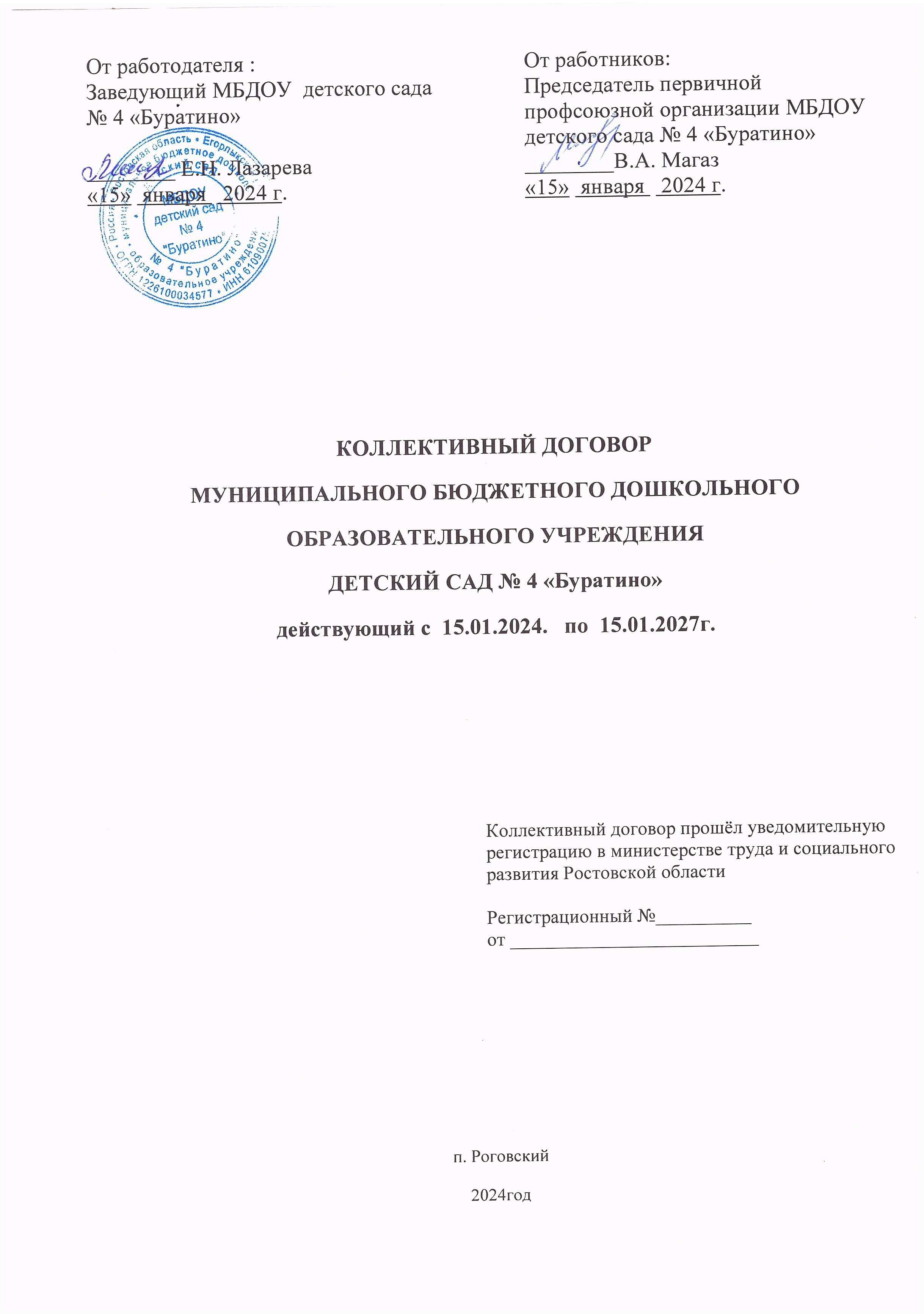 I. ОБЩИЕ ПОЛОЖЕНИЯ1.1. Настоящий коллективный договор заключен между работодателем и работниками в лице их представителей и является правовым актом, регулирующим социально-трудовые отношения в МБДОУ детский сад № 4 «Буратино».1.2. Основой для заключения коллективного договора являются:Трудовой кодекс Российской Федерации (далее – ТК РФ);Федеральный закон от 12 января 1996 г. № 10-ФЗ «О профессиональных союзах, их правах и гарантиях деятельности»;Федеральный закон от 29 декабря 2012 г. 273-ФЗ «Об образовании в Российской Федерации»;Региональное отраслевое соглашение между министерством общего ипрофессионального образования Ростовской области и Ростовской областной организацией Профсоюза работников народного образования и науки РФ на 2020-2022 г.г.         1.3. Коллективный договор заключен с целью определения взаимных обязательств работников и работодателя по защите социально-трудовых прав и профессиональных интересов работников образовательной организации и установлению дополнительных социально-экономических, правовых и профессиональных гарантий, льгот и преимуществ  для работников, а также по созданию более благоприятных условий труда по сравнению с трудовым законодательством, иными актами, содержащими нормы трудового права,  соглашениями. Сторонами коллективного договора являются: работодатель в лице его представителя – руководителя образовательной организации  Лазарева Евгения Николаевна (далее – работодатель);работники образовательной организации в лице их представителя – первичной профсоюзной организации в лице председателя первичной профсоюзной организации (далее – выборный орган первичной профсоюзной организации)  Магаз Виктория Александровна.1.4. Действие настоящего коллективного договора распространяется на всех работников образовательной организации, в том числе заключивших трудовой договор о работе по совместительству.1.5. Работодатель обязан ознакомить под роспись с текстом коллективного договора всех работников образовательной организации в течение 10 дней после его подписания.1.6. Коллективный договор сохраняет свое действие в случае изменения наименования образовательной организации, реорганизации в форме преобразования, а также расторжения трудового договора с руководителем образовательной организации.1.7. При реорганизации (слиянии, присоединении, разделении, выделении) образовательной организации коллективный договор сохраняет свое действие в течение всего срока реорганизации.1.8. При смене формы собственности образовательной организации коллективный договор сохраняет свое действие в течение трех месяцев со дня перехода прав собственности.       Любая из сторон имеет право направить другой стороне предложение о заключении нового коллективного договора или о продлении действующего на срок до трех лет, которое осуществляется в порядке, аналогичном порядку внесения изменений и дополнений в коллективный договор.1.9. При ликвидации образовательной организации коллективный договор сохраняет свое действие в течение всего срока проведения ликвидации.1.10. Стороны договорились, что изменения и дополнения в коллективный договор в течение срока его действия могут вноситься по совместному решению  представителями сторон без созыва общего собрания (конференции) работников в установленном законом порядке (статья 44 ТК РФ). Вносимые изменения и дополнения в текст коллективного договора не могут ухудшать положение работников по сравнению с законодательством Российской Федерации и положениями прежнего коллективного договора.1.11. Контроль за ходом выполнения коллективного договора осуществляется сторонами коллективного договора в лице их представителей, соответствующими органами по труду.1.12. Стороны коллективного договора обязуются проводить обсуждение итогов выполнения коллективного договора на общем собрании работников не реже одного раза в год.1.13. Локальные нормативные акты образовательной организации, содержащие нормы трудового права, являющиеся приложением к коллективному договору, принимаются по согласованию с выборным органом первичной профсоюзной организации.1.14. Работодатель обязуется обеспечивать гласность содержания и выполнения условий коллективного договора.1.15. В течение срока действия коллективного договора ни одна из сторон не вправе прекратить в одностороннем порядке выполнение принятых на себя обязательств.1.16. Настоящий коллективный договор вступает в силу с момента его подписания сторонами.II. ГАРАНТИИ ПРИ ЗАКЛЮЧЕНИИ, изменении И РАСТОРЖЕНИИ ТРУДОВОГО ДОГОВОРа	2.	Стороны договорились, что:	2.1.	Работодатель не вправе требовать от работника выполнения работы, не обусловленной трудовым договором, условия трудового договора не могут ухудшать положение работника по сравнению с действующим трудовым законодательством. 	2.2.	Работодатель обязуется:	2.2.1.	Заключать трудовой договор с работником в письменной форме в двух экземплярах, каждый из которых подписывается работодателем и работником, один экземпляр под роспись передается работнику в день заключения.2.2.2. При приеме работника на работу (до подписания трудового договора),  ознакомить работников под роспись с настоящим коллективным договором, уставом образовательной организации, правилами внутреннего трудового распорядка, иными локальными нормативными актами, непосредственно связанными с их трудовой деятельностью, а также ознакомить работников под роспись с принимаемыми впоследствии локальными нормативными актами, непосредственно связанными с их трудовой деятельностью.2.2.3.	В трудовой договор включать обязательные условия, указанные в статье 57 ТК РФ.При включении в трудовой договор дополнительных условий, не допускать ухудшения положения работника по сравнению с условиями, установленными трудовым законодательством и иными нормативными правовыми актами, содержащими нормы трудового права, соглашениями, локальными нормативными актами, настоящим  коллективным договором.В трудовом договоре оговаривать объем учебной нагрузки педагогического работника, который может быть изменен только по соглашению сторон трудового договора, за исключением случаев, предусмотренных законодательством.Высвобождающуюся в связи с увольнением педагогических работников учебную нагрузку предлагать, прежде всего, тем педагогическим работникам, учебная нагрузка которых установлена в объеме менее нормы часов за ставку заработной платы.2.2.4.	Заключать трудовой договор для выполнения трудовой функции, которая носит постоянный характер, на неопределенный срок. Срочный трудовой договор заключать только в случаях, предусмотренных статьей 59 ТК РФ.При приеме на работу педагогических работников, имеющих первую или высшую квалификационную категорию, а также ранее успешно прошедших аттестацию на соответствие занимаемой должности,  после которой прошло не более трех лет, испытание при приеме на работу не устанавливается.2.2.5.	Оформлять изменения условий трудового договора путем заключения дополнительных соглашений к трудовому договору, являющихся неотъемлемой частью заключенного между работником и работодателем трудового договора.2.2.6.	Изменение определенных сторонами условий трудового договора, в том числе перевод на другую работу, производить только по письменному соглашению сторон трудового договора, за исключением случаев, предусмотренных частями второй и третьей статьи 72.2 и статьей 74 ТК РФ.Временный перевод педагогического работника на другую работу в случаях, предусмотренных  частью 3 статьи 72.2. ТК РФ, возможен только при наличии письменного согласия работника, если режим временной работы предусматривает увеличение рабочего времени работника по сравнению с режимом, установленным по условиям трудового договора.2.2.7.	Сообщать, выборному органу первичной профсоюзной организации, в письменной форме не позднее, чем за три месяца до начала проведения соответствующих мероприятий, о сокращении численности или штата работников и о возможном расторжении трудовых договоров с работниками в соответствии с пунктом 2 части 1 статьи 81 ТК РФ, при массовых увольнениях работников – также соответственно не позднее, чем за три месяца. 2.2.8.	Обеспечить преимущественное право на оставление на работе при сокращении штатов, работников с более высокой производительностью труда и квалификацией. Кроме перечисленных в статье 179 ТК РФ при равной производительности и квалификации преимущественное право на оставление на работе имеют работники:	- предпенсионного возраста (за 2 года до пенсии);	- проработавшие в организации свыше 10 лет;	- одинокие матери, воспитывающие ребенка в возрасте до 16 лет;	- одинокие отцы, воспитывающие ребенка в возрасте до 16 лет;	- родители, имеющие ребенка – инвалида в возрасте до 18 лет;	- награжденные государственными и (или) ведомственными наградами в связи с педагогической деятельностью;	- педагогические работники, приступившие к трудовой деятельности непосредственно после окончания образовательной организации высшего или профессионального образования и имеющие трудовой стаж менее одного года.2.2.9. Обеспечить работнику, увольняемому в связи с ликвидацией организации, сокращением численности или штата работников организации, право на время для поиска работы (не менее 18 часов в неделю) с сохранением среднего заработка.2.2.10. Расторжение трудового договора в соответствии с пунктами 2, 3 и 5 части 1 статьи 81 ТК РФ с работником – членом Профсоюза по инициативе работодателя может быть произведено только с учетом мнения выборного органа первичной профсоюзной организации.2.2.11.	С учетом мнения выборного органа первичной профсоюзной организации определять формы профессионального обучения по программам профессиональной подготовки, переподготовки, повышения квалификации или дополнительного профессионального образования по программам повышения квалификации  и программам профессиональной переподготовки педагогических работников, перечень необходимых профессий и специальностей на каждый календарный год с учетом перспектив развития образовательной организации.2.2.12. Направлять педагогических работников на дополнительное профессиональное образование по профилю педагогической деятельности не реже чем один  раз в три года (подпункт 2 пункта 5 статьи 47 Федерального закона от 29 декабря 2012 г. № 273-ФЗ «Об образовании в Российской Федерации», статьи 196 и 197 ТК РФ).2.2.13.	В случае направления работника для профессионального обучения или  дополнительного профессионального образования сохранять за ним место работы (должность), среднюю заработную плату по основному месту работы и, если работник направляется для повышения квалификации в другую местность, оплачивать ему командировочные расходы (суточные, проезд к месту обучения и обратно, проживание) в порядке и размерах, предусмотренных для лиц, направляемых в служебные командировки в соответствии с документами, подтверждающими фактически произведенные расходы.2.2.14. При направлении работников в служебные командировки норма суточных устанавливается за каждые сутки нахождения в командировке в следующих размерах - 100 рублей  в сутки.         2.2.15.	Предоставлять гарантии и компенсации работникам, совмещающим работу с получением образования в порядке, предусмотренном главой 26 ТК РФ, в том числе работникам, уже имеющим профессиональное образование соответствующего уровня, и направленным на обучение работодателем.2.2.16. Содействовать работнику, желающему пройти профессиональное  обучение по программам профессиональной подготовки, переподготовки, повышения квалификации или дополнительного профессионального образования по программам повышения квалификации  и программам профессиональной переподготовки педагогических работников и приобрести другую профессию.2.2.17. Рассматривать все вопросы, связанные с изменением структуры образовательной организации, ее реорганизацией с участием выборного органа первичной профсоюзной организации.2.2.18. При принятии решений об увольнении работника в случае признания его по результатам аттестации несоответствующим занимаемой должности, вследствие недостаточной квалификации; принимать меры по переводу работника с его письменного согласия на другую имеющуюся у работодателя работу (как вакантную должность или работу, соответствующую квалификации работника, так и вакантную нижестоящую должность или нижеоплачиваемую работу), которую работник может выполнять с учетом его состояния здоровья (часть 3 статьи 81 ТК РФ).2.2.19. Порядок оформления прекращения трудового договора производится всоответствии со статьей 84.1. Трудового кодекса Российской Федерации (с учетом новых правил ведения трудовых книжек и сведений о трудовой деятельности в электронном виде, внесенных Федеральным законом от 16.12.2019 №439- ФЗ).2.3.При поступлении на работу работник предъявляет перечень документов в соответствии со статьей 65 Трудового кодекса Российской Федерации (с учетом новых правил ведения трудовых книжек и сведений о трудовой деятельности в электронном виде, внесенных Федеральным законом от 16.12.2019 № 439-ФЗ).2.4.Выборный орган первичной профсоюзной организации обязуется осуществлять контроль за соблюдением работодателем трудового законодательства и иными нормативными правовыми актами, содержащими нормы трудового права, соглашениями, локальными нормативными актами, настоящим  коллективным договором при заключении, изменении и расторжении трудовых договоров с работниками.III. рабочее время и время отдыха3.	Стороны пришли к соглашению о том, что:3.1.	Режим рабочего времени и времени отдыха педагогических и других работников образовательной организации, включающий предоставление двух выходных дней, определяется с учетом режима деятельности образовательной организации и устанавливается правилами внутреннего трудового распорядка образовательной организации, графиком работы, коллективным договором, разрабатываемыми в соответствии с Трудовым кодексом Российской Федерации, Федеральными законами и иными нормативно-правовыми актами по согласованными с выборным органом первичной профсоюзной организации. 3.2.	Для руководителя, заместителей руководителя, руководителей структурных подразделений, работников из числа административно- хозяйственного, учебно-вспомогательного и обслуживающего персонала образовательной организации устанавливается нормальная продолжительность рабочего времени, которая не может превышать 40 часов в неделю. (ст. 91 ТК РФ).3.3. Для работников и руководителей организации, расположенной в сельской местности, женщин — устанавливается  36-часовая рабочая неделя, если меньшая продолжительность не предусмотрена иными законодательными актами. При этом заработная плата выплачивается в том же размере, что и при полной продолжительности еженедельной работы (40 часов). (Постановление ВС РСФСР 298/3 от 01.11.1990 года).3.4.	Для педагогических работников образовательной организации устанавливается сокращенная продолжительность рабочего времени – не более 36 часов в неделю.В зависимости от должности и (или) специальности педагогических работников с учетом особенностей их труда продолжительность рабочего времени (нормы часов педагогической работы за ставку заработной платы),  определяются уполномоченным Правительством Российской Федерации федеральным органом исполнительной власти, осуществляющим правовое регулирование в сфере образования.        3.5.Ночное время с 22 до 6 часов.  К работе  в ночное время,  не допускаются:  беременные женщины; работники, не достигшие возраста 18 лет.   Женщины, имеющие детей в возрасте до 3-х лет, инвалиды, работники, имеющие детей инвалидов, а также работники, осуществляющие уход за больными членами семьи (ст. 96.ТК РФ).           3.6.Режим рабочего времени предусматривает  пятидневную продолжительность рабочей недели с двумя выходными днями (суббота и воскресение), для сторожей рабочая неделя с предоставлением выходных дней по скользящему графику.              Работодатель может перевести работников на временную дистанционную (удаленную) работу, в соответствии со статьей 312.9. ТК РФ «Порядок временного перевода работника на дистанционную работу по инициативе работодателя в исключительных случаях», приняв локальный нормативный акт с учетом мнения первичной профсоюзной организации.3.7. Привлечение работодателем работников к работе в сверхурочное время допускается только с письменного согласия работника и компенсируется в соответствии с трудовым законодательством.Работодатель может привлекать работников к сверхурочным работам в соответствии со статьей 99 ТК РФ только с предварительного согласия выборного органа первичной профсоюзной организации.К работе в сверхурочное время не допускаются беременные женщины, работники в возрасте до восемнадцати лет, другие категории работников в соответствии с ТК РФ и иными федеральными законами.3.8.Заключение трудовых договоров о работе  по совместительству допускается с неограниченным числом работодателей, если иное не предусмотрено федеральным законом. Работа по совместительству может выполняться работником, как по месту основной работы, так и у других работодателей. (статья 282 ТК РФ) Продолжительность рабочего времени при работе по совместительству не должна превышать 4 часов в день. (статья 284 ТК РФ)3.9.	Работодатель обязан согласовывать с выборным органом первичной профсоюзной организации перечень должностей работников с ненормированным рабочим днем.3.10.	Работа в выходные и праздничные дни запрещается. Привлечение работников к работе в выходные и нерабочие праздничные дни производится с их письменного согласия в случае необходимости выполнения заранее непредвиденных работ, от срочного выполнения которых зависит в дальнейшем нормальная работа образовательной организации.Без согласия работников допускается привлечение их к работе в случаях, определенных частью третьей статьи 113 ТК РФ.В других случаях привлечение к работе в выходные и нерабочие праздничные дни допускается с письменного согласия работника и с учетом мнения выборного органа первичной профсоюзной организации.Привлечение работника к работе в выходные и нерабочие праздничные дни производится по письменному распоряжению работодателя.3.11. Привлечение работников организации к выполнению работы, не предусмотренной должностными обязанностями, трудовым договором, допускается только по письменному распоряжению работодателя с письменного согласия работника, с дополнительной оплатой и с соблюдением статей 60, 97 и 99 ТК РФ.3.12.	В течение рабочего дня (смены) работнику предоставляется перерыв для отдыха и питания, время и продолжительность которого определяется правилами внутреннего трудового распорядка образовательной организации.           3.13.	Педагогическим работникам, руководителям организации  предоставляется ежегодный основной удлиненный оплачиваемый отпуск, продолжительность которого установлена Правительством Российской Федерации – 42 календарных дня, остальным  работникам предоставляется ежегодный основной оплачиваемый отпуск продолжительностью не менее 28 календарных дней с сохранением места работы (должности) и среднего заработка.           3.14. Отпуск за первый год работы предоставляется работникам по истечении шести месяцев непрерывной работы в образовательной организации, за второй и последующий годы работы – в любое время рабочего года в соответствии с очередностью предоставления отпусков. По соглашению сторон оплачиваемый отпуск может быть предоставлен работникам и до истечения шести месяцев (статья 122 ТК РФ).      Лицам, работающим по совместительству, ежегодные оплачиваемые отпускапредоставляются одновременно с отпуском по основной работе. Если на работе посовместительству работник не отработал шести месяцев, то отпуск предоставляется авансом.3.15.	Очередность предоставления оплачиваемых отпусков определяется ежегодно в соответствии с графиком отпусков, утверждаемым работодателем по согласованию с выборным органом первичной профсоюзной организации не позднее, чем за 2 недели до наступления календарного года.О времени начала отпуска работник должен быть письменно извещен не позднее, чем за две недели до его начала.Продление, перенесение, разделение и отзыв из оплачиваемого отпуска производится с согласия работника в случаях, предусмотренных статьями 124-125 ТК РФ.3.16.	Ежегодный оплачиваемый отпуск продлевается в случае временной нетрудоспособности работника, наступившей во время отпуска.Ежегодный оплачиваемый отпуск по соглашению между работником и работодателем переносится на другой срок при несвоевременной оплате времени отпуска либо при предупреждении работника о начале отпуска позднее, чем за две недели.При увольнении работнику выплачивается денежная компенсация за неиспользованный отпуск пропорционально отработанному времени. Работнику, проработавшему 11 месяцев, выплачивается компенсация за полный рабочий год.  Денежная компенсация за неиспользованный отпуск при увольнении работника исчисляется исходя из количества неиспользованных дней отпуска с учетом рабочего года работника.При исчислении стажа работы при выплате денежной компенсации за неиспользованный отпуск при увольнении  необходимо учесть, что:- все дни отпусков, предоставляемых по просьбе работника без сохранения заработной платы, если их общая продолжительность превышает 14 календарных дней в течение рабочего года, должны исключаться из подсчета  стажа, дающего право на выплату компенсации за неиспользованный отпуск при увольнении (статья 121 ТК РФ);- излишки, составляющие менее половины месяца, исключаются из подсчета, а излишки, составляющие не менее половины месяца, округляются до полного месяца  (п. 35 Правил об очередных и дополнительных отпусках, утв. НКТ СССР от 30 апреля 1930 г. № 169).3.17.	Исчисление среднего заработка для оплаты ежегодного отпуска производится в соответствии со статьей 139 ТК РФ.3.18.	Отпуска без сохранения заработной платы предоставляются работнику по семейным обстоятельствам и другим уважительным причинам продолжительностью, определяемой по соглашению между работником и работодателем.3.19.	В соответствии со статьей 128 ТК РФ Стороны договорились о  предоставлении работодателем отпуска без сохранения заработной платы, на основании письменного заявления работника в сроки, указанные работником, в следующих случаях:- рождения ребенка – 2-х календарных дней;- бракосочетания детей работников –2-х календарных дней;- бракосочетания работника – до 3-х календарных дней;- похорон близких родственников – до 5-х календарных дней.3.20. Работодатель обязуется предоставить отпуск без сохранения заработной платы, на основании письменного заявления работника в сроки, указанные работником, в следующих случаях:- родителям, воспитывающим детей в возрасте до 14 лет – 14 календарных дней;- в связи с переездом на новое место жительства – 3 календарных дней;- для проводов детей на военную службу –2 календарных дней;- тяжелого заболевания близкого родственника –3 календарных дней;- работающим пенсионерам по старости (по возрасту) – до 14 календарных дней в году;- родителям и женам (мужьям) военнослужащих, погибших или умерших вследствие ранения, контузии или увечья, полученных при исполнении обязанностей военной службы, либо вследствие заболевания, связанного с прохождением военной службы – до 14 календарных дней в году;- работающим инвалидам – до 60 календарных дней в году.3.21.	Педагогическим работникам, не реже чем через каждые десять лет непрерывной педагогической работы, предоставляется длительный отпуск сроком до одного года, в порядке, установленном федеральным органом исполнительной власти, осуществляющим функции по выработке государственной политики и нормативно-правовому регулированию в сфере образования (подпункт 4 пункта 5 статьи 47 Федерального закона «Об образовании в Российской Федерации», статья 335 ТК РФ).3.22.Работникам, совмещающим труд с заочным обучением по месту их работы, предоставлять дополнительные оплачиваемые отпуска, для зачетов, экзаменов, защиты дипломов. Статьи 173-177 ТК РФ.3.23.	Выборный орган первичной профсоюзной организации обязуется:3.23.1. Осуществлять контроль за соблюдением работодателем требований трудового законодательства и иных нормативных правовых актов, содержащих нормы трудового права, соглашений, локальных нормативных актов, настоящего  коллективного договора по вопросам рабочего времени и времени отдыха работников.3.23.2. Предоставлять работодателю мотивированное мнение (вариант: согласование) при принятии локальных нормативных актов, регулирующих вопросы рабочего времени и времени отдыха работников, с соблюдением сроков и порядка, установленных статьей 372 ТК РФ.3.23.3. Вносить работодателю представления об устранении выявленных нарушений.IV. Оплата и нормирование труда4.1.Днями выплаты заработной платы являются: 6 и 21. В соответствии со статьей 136 Трудового кодекса Российской Федерации заработная плата выплачивается не реже чем каждые полмесяца. При определении размера выплаты заработной платы за полмесяца учитывается фактически отработанное сотрудником время (фактически выполненная работа) (письмо Министерства труда  и социальной защиты Российской Федерации от 03.02.2016г. №14-1/10/В-660). При выплате заработной платы работнику вручается расчетный листок, с указанием:- составных частей заработной платы, причитающейся ему за соответствующий период;- размеров иных сумм, начисленных работнику, в том числе денежной компенсации за нарушение работодателем установленного срока соответственно выплаты заработной платы, оплаты отпуска, выплат при увольнении и (или) других выплат, причитающихся работнику;- размеров и оснований произведенных удержаний;- общей денежной суммы, подлежащей выплате.Форма расчетного листка формируется программным обеспечением (КОМЭКС).4.2.Заработная плата исчисляется в соответствии с трудовым законодательством и включает в себя ставки заработной платы, оклады (должностные оклады); доплаты и надбавки компенсационного характера, в том числе за работу во вредных и (или) опасных условиях труда; за работу в условиях, отклоняющихся от нормальных (при выполнении работ различной квалификации, совмещении профессий (должностей), сверхурочной работе, работе в ночное время, выходные и нерабочие праздничные дни и при выполнении работ в других условиях, отклоняющихся от нормальных); иные выплаты компенсационного характера за работу, не входящую в должностные обязанности; выплаты стимулирующего характера.4.3.Оплата труда работников в ночное время (с 22 часов до 6 часов) производится в повышенном размере, но не ниже 35 процентов часовой тарифной ставки (части оклада (должностного оклада), рассчитанного за час работы) за каждый час работы в ночное время. 4.4.В случае задержки выплаты заработной платы на срок более 15 дней или выплаты заработной платы не в полном объеме, работник имеет право приостановить работу на весь период до выплаты задержанной суммы, известив об этом работодателя в письменной форме. При этом он не может быть подвергнут дисциплинарному взысканию. (ст.142 ТК РФ)4.5.Работодатель обязан возместить работнику, вынужденно приостановившему работу в связи с задержкой выплаты заработной платы на срок более 15 дней, не полученный им заработок за весь период задержки, а также средний заработок за период приостановления им исполнения трудовых обязанностей.4.6. При нарушении установленного срока  выплаты заработной платы, оплаты отпуска, выплат при увольнении и (или) других выплат, причитающихся работнику, работодатель обязан выплатить их с уплатой процентов (денежной компенсации) в размере не ниже одной сто пятидесятой действующей в это время ключевой ставки Центрального банка РФ от не выплаченных в срок сумм за каждый день задержки начиная со следующего дня после установленного срока выплаты по день фактического расчета включительно. При неполной выплате в установленный срок заработной платы и (или) других выплат, причитающихся работнику, размер процентов (денежной компенсации) исчисляется из фактически не выплаченных в срок сумм.(ст. 236 ТК РФ)4.7.Изменение условий оплаты труда, предусмотренных трудовым договором, осуществляется при наличии следующих оснований :при присвоении квалификационной категории – со дня вынесения решения аттестационной комиссией;при изменении (увеличении) продолжительности стажа работы в образовательной организации (выслуга лет);при присвоении почетного звания – со дня присвоения почетного звания уполномоченным органом.4.8. Работникам, награжденными ведомственными наградами (в т.ч. медалями, почетными званиями, отраслевыми нагрудными знаками и другими наградами) выплачивается ежемесячная надбавка (доплата) в размере 15% от  ставки заработной платы (должностного оклада).4.9. Оплата труда работников, занятых на работах с вредными и (или) опасными условиями труда, производится по результатам СОУТ (аттестации рабочих мест)в повышенном размере по сравнению с тарифными ставками (окладами), установленными для различных видов работ с нормальными условиями труда. 4.10. Экономия средств фонда оплаты труда направляется на премирование и стимулирование работникам, что фиксируется в локальных нормативных актах (положениях) образовательной организации.4.11. В соответствии со статьей 145 ТК РФ руководителю и главному бухгалтеру учреждения устанавливается предельный уровень соотношения их среднемесячной заработной платы формируемой за счет всех источников финансового обеспечения и рассчитываемой за календарный год, и среднемесячной заработной платы работников (без учета заработной платы руководителя учреждения и главного бухгалтера), (далее – предельное соотношение заработной платы).Руководителю учреждения предельное соотношение заработной платы устанавливается в зависимости от среднесписочной численности работников учреждения.Конкретный размер предельной кратности дохода руководителю устанавливается комиссией отдела образования на основании среднесписочной численности работников (с учетом внешних совместителей) согласно статистической отчетности по форме № «ЗП-образование» за 4 квартал отчетного календарного года. Предельная кратность дохода устанавливается руководителю на календарный год. В течение года размер предельной кратности дохода может быть изменен при реорганизации учреждения и иных мероприятиях, повлекших значительное изменение численности работников.        Установленный размер предельного соотношения заработной платы является обязательным для включения в трудовой договор.          4.12.Предельная доля оплаты труда работников административно-управленческого персонала в фонде оплаты труда учреждения не может быть более 40 процентов (кроме учреждений, в которых доля работников административно-управленческого персонала составляет более 35 процентов от общей численности).4.13.Работнику МБДОУ  обеспечивается выплата заработной платы в размере не ниже минимального размера оплаты труда, в случае если работник полностью отработал за период норму рабочего времени и выполнил норму труда (трудовые обязанности).4.14. При установлении доплаты до минимального размера оплаты труда в состав заработной платы не включают:- доплаты за совмещение профессий (должностей), расширение зон обслуживания, увеличение объема работ, определенные как дополнительная работа, не предусмотренная трудовым договором;- повышенную оплату сверхурочной работы, работы в ночное время, выходные и нерабочие праздничные дни.V. Социальные гарантии и льготы5. Стороны пришли к соглашению о том, что:5.1. Гарантии и компенсации работникам предоставляются в следующих случаях:- при заключении трудового договора (гл. 10, 11 ТК РФ);- при переводе на другую работу (гл. 12 ТК РФ);- при расторжении трудового договора (гл. 13 ТК РФ);- по вопросам оплаты труда (гл. 20-22 ТК РФ);- при направлении в служебные командировки (гл. 24 ТК РФ);- при совмещении работы с обучением (гл. 26 ТК РФ);- при предоставлении ежегодного оплачиваемого отпуска (гл. 19 ТК РФ);- в связи с задержкой выдачи трудовой книжки при увольнении (ст. 84.1 ТК РФ);- в других случаях, предусмотренных трудовым законодательством.5.2. Работодатель обязуется:5.2.1. Обеспечивать право работников на обязательное социальное страхование от несчастных случаев на производстве и профессиональных заболеваний и осуществлять обязательное социальное страхование работников в порядке, установленном федеральными законами и иными нормативными правовыми актами.5.2.2. Своевременно и полностью перечислять за работников страховые взносы в Пенсионный фонд РФ, Фонд социального страхования РФ, Фонд медицинского страхования РФ.5.2.3. Ходатайствовать перед органом местного самоуправления о предоставлении жилья нуждающимся работникам и выделении ссуд на его приобретение (строительство).VI. Охрана труда и здоровья6. Для реализации права работников на здоровые и безопасные условия труда, внедрение современных средств безопасности труда, предупреждающих производственный травматизм и возникновение профессиональных заболеваний заключается соглашение по охране труда.6.1. Работодатель обязуется:6.1.1. Обеспечивать безопасные и здоровые условия труда при проведении образовательного процесса.6.1.2. Проводить обучение по охране труда и проверку знаний требований охраны труда работников образовательных организаций не реже 1 раза в три года.6.1.3. Обеспечивать проверку знаний работников образовательной организации по охране труда к началу учебного года.6.1.4.Обеспечить наличие правил, инструкций, журналов инструктажа и других обязательных материалов на рабочих местах.6.1.5. Разработать и утвердить инструкции по охране труда по видам работ и профессиям в соответствии со штатным расписанием и согласовать их с выборным органом первичной профсоюзной организацией.6.1.6. Обеспечивать проведение в установленном порядке работ по специальной оценке условий труда на рабочих местах.6.1.7. Обеспечивать работников сертифицированной спецодеждой и другими средствами индивидуальной защиты (СИЗ), смывающими и обезвреживающими средствами в соответствии с установленными нормами.6.1.8. Обеспечивать прохождение обязательных предварительных и периодических медицинских осмотров работников с сохранением за ними места работы (должности) и среднего заработка.6.1.9.Обеспечивать проведение ежегодной диспансеризации  (профосмотров)  работников.6.1.10. Обеспечивать установленный санитарными нормами тепловой режим в помещениях.6.1.11. Проводить своевременное расследование несчастных случаев на производстве в соответствии с действующим законодательством и вести их учет.6.1.12. Обеспечивать соблюдение работниками требований, правил и инструкций по охране труда.6.1.13. Создать на паритетной основе совместно с выборным органом первичной профсоюзной организации комиссию по охране труда для осуществления контроля за состоянием условий и охраны труда, выполнением соглашения по охране труда.6.1.14. Оказывать содействие техническим (главным техническим) инспекторам труда профсоюза, членам комиссий по охране труда, уполномоченным (доверенным лицам) по охране труда в проведении контроля за состоянием охраны труда в образовательной организации. В случае выявления ими нарушения прав работников на здоровые и безопасные условия труда принимать меры к их устранению.6.2. В случае отказа работника от работы при возникновении опасности для его жизни и здоровья вследствие невыполнения нормативных требований по охране труда, ему предоставляется другая работа на время устранения такой опасности, либо производится оплата возникшего по этой причине простоя в размере среднего заработка.6.3. Работники обязуются:6.3.1. Соблюдать требования охраны труда, установленные законами и иными нормативными правовыми актами, а также правилами и инструкциями по охране труда.6.3.2. Проходить обучение безопасным методам и приемам выполнения работ, оказанию первой помощи при несчастных случаях на производстве, инструктаж по охране труда, проверку знаний требований охраны труда.6.3.3. Проходить обязательные предварительные при поступлении на работу и периодические медицинские осмотры, а также внеочередные медицинские осмотры в соответствии с медицинскими рекомендациями за счет средств работодателя.6.3.4. Правильно применять средства индивидуальной и коллективной защиты.6.3.5. Извещать немедленно руководителя, заместителя руководителя образовательной организации о любой ситуации, угрожающей жизни и здоровью людей, о каждом несчастном случае, происшедшем на производстве, или об ухудшении состояния своего здоровья во время работы, в том числе о проявлении признаков острого профессионального заболевания (отравления).6.4. Работник имеет право отказаться от выполнения работы в случае возникновения на рабочем месте ситуации, угрожающей жизни и здоровью работника, а также при не обеспечении необходимыми средствами индивидуальной и коллективной защиты до устранения выявленных нарушений с сохранением за это время средней заработной платы.VII. Гарантии профсоюзной деятельности7.1. Работодатель обеспечивает по письменному заявлению ежемесячное бесплатное перечисление на счет профсоюзной организации членских профсоюзных взносов из заработной платы работников, являющихся членами профсоюза, одновременно с выдачей заработной платы.7.2. В целях создания условий для успешной деятельности первичной профсоюзной организации, и ее выборного органа в соответствии с Трудовым кодексом Российской Федерации, Федеральным законом «О профессиональных союзах, их правах и гарантиях деятельности», иными федеральными законами, настоящим коллективным договором работодатель обязуется:7.2.1. При принятии локальных нормативных актов, затрагивающих права работников образовательной организации, учитывать мнение выборного органа первичной профсоюзной организации в порядке и на условиях, предусмотренных трудовым законодательством и настоящим коллективным договором;7.2.2. Соблюдать права профсоюза, установленные законодательством и настоящим коллективным договором (глава 58 ТК РФ);7.2.3. Не препятствовать представителям профсоюза в посещении рабочих мест, на которых работают члены профсоюза, для реализации уставных задач и представленных законодательством прав (статья 370 ТК РФ, статья 11 Федерального закона «О профессиональных союзах, их правах и гарантиях деятельности»);7.2.4. Безвозмездно предоставлять выборному органу первичной профсоюзной организации помещения, как для постоянной работы выборного органа первичной профсоюзной организации, так и для проведения заседаний, собраний, хранения документов, а также предоставить возможность размещения информации в доступном для всех работников месте; 7.2.5. Предоставлять выборному органу первичной профсоюзной организации в бесплатное пользование необходимые для его деятельности оборудование, транспортные средства, средства связи и оргтехники; 7.2.6. Осуществлять техническое обслуживание оргтехники и компьютеров, множительной техники, необходимой для деятельности выборного органа первичной профсоюзной организации, а также осуществлять хозяйственное содержание, ремонт, отопление, освещение, уборку и охрану помещения, выделенного выборному органу первичной профсоюзной организации;7.2.7. Предоставлять в бесплатное пользование профсоюзной организации здания, помещения, спортивные и оздоровительные сооружения для организации отдыха, культурно-просветительской и физкультурно-оздоровительной работы с обеспечением оплаты их хозяйственного содержания, ремонта, отопления, освещения, уборки и охраны (статья 377 ТК);7.2.8. Не допускать ограничения гарантированных законом социально-трудовых и иных прав и свобод, принуждения, увольнения или иных форм воздействия в отношении любого работника в связи с его членством в Профсоюзе и (или) профсоюзной деятельностью.7.2.9. Привлекать представителей выборного органа первичной профсоюзной организации для осуществления контроля за правильностью расходования фонда оплаты труда, фонда экономии заработной платы, внебюджетного фонда.7.3. Взаимодействие работодателя с выборным органом первичной профсоюзной организации осуществляется посредством:учета мотивированного мнения выборного органа первичной профсоюзной организации в порядке, установленном статьями 372 и 373 ТК РФ;согласования (письменного), при принятии решений руководителем образовательной организации по вопросам, предусмотренным пунктом 7.4. настоящего коллективного договора, с выборным органом первичной профсоюзной организации после проведения взаимных консультаций.7.4. С учетом мнения выборного органа первичной профсоюзной организации производится:-	установление системы оплаты труда работников, включая порядок стимулирования труда в организации (статья 144 ТК РФ);принятие правил внутреннего трудового распорядка (статья 190 ТК РФ);составление графиков сменности (статья 103 ТК РФ);установление сроков выплаты заработной платы работникам (статья 136 ТК РФ);привлечение к сверхурочным работам (статья 99 ТК РФ);привлечение к работе в выходные и нерабочие праздничные дни (статья 113 ТК РФ);установление очередности предоставления отпусков (статья 123 ТК РФ);принятие решений о режиме работы в период отмены образовательного процесса по санитарно-эпидемиологическим, климатическим и другим основаниям (статья 100 ТК РФ);принятие решения о временном введении режима неполного рабочего времени при угрозе массовых увольнений и его отмены (статья 180 ТК РФ);определение сроков проведения специальной оценки условий труда (статья 22 ТК РФ);формирование аттестационной комиссии в образовательной организации (статья 82 ТК РФ);формирование комиссии по урегулированию споров между участниками образовательных отношений;принятие локальных нормативных актов организации, закрепляющих нормы профессиональной этики педагогических работников;изменение условий труда (статья 74 ТК РФ). 7.5.	С учетом мотивированного мнения выборного органа первичной профсоюзной организации производится расторжение трудового договора с работниками, являющимися членами профсоюза, по следующим основаниям:сокращение численности или штата работников организации (статьи 81, 82, 373 ТК РФ);несоответствие работника занимаемой должности или выполняемой работе вследствие недостаточной квалификации, подтвержденной результатами аттестации (статьи 81, 82, 373 ТК РФ);- неоднократное неисполнение работником без уважительных причин трудовых обязанностей, если он имеет дисциплинарное взыскание (статьи 81, 82, 373 ТК РФ);- повторное в течение одного года грубое нарушение устава организации, осуществляющей образовательную деятельность (пункт 1 статьи 336 ТК РФ);- совершение работником, выполняющим воспитательные функции, аморального проступка, несовместимого с продолжением данной работы (пункт 8 части 1 статьи 81 ТК РФ);- применение, в том числе однократное, методов воспитания, связанных с физическим и (или) психическим насилием над личностью обучающегося, воспитанника (пункт 2 статьи 336 ТК РФ).7.6.	По согласованию с выборным органом первичной профсоюзной организации производится:представление к присвоению почетных званий (статья 191 ТК РФ);представление к награждению отраслевыми наградами и иными наградами (статья 191 ТК РФ);установление размеров повышения заработной платы в ночное время (статья 154 ТК РФ);распределение учебной нагрузки (статья 100 ТК РФ);установление, изменение размеров выплат стимулирующего характера (статьи 135, 144 ТК РФ); распределение премиальных выплат и использование фонда экономии заработной платы (статьи 135, 144 ТК РФ);7.7. С предварительного согласия выборного органа первичной профсоюзной организации производится:применение дисциплинарного взыскания в виде замечания или выговора в отношении работников, являющихся членами выборного органа первичной профсоюзной организации (статьи 192, 193 ТК РФ);временный перевод работников, являющихся членами выборного органа первичной профсоюзной организации, на другую работу в случаях, предусмотренных частью 3 статьи 72.2. ТК РФ;- увольнение по инициативе работодателя члена выборного органа первичной профсоюзной организации, участвующего в разрешении коллективного трудового спора (часть 2 статьи 405 ТК РФ).7.8.	С предварительного согласия вышестоящего выборного профсоюзного органа производится увольнение председателя (заместителя председателя) выборного органа первичной профсоюзной организации в период осуществления своих полномочий и в течение 2-х лет после его окончания по следующим основаниям (статьи 374, 376 ТК РФ):сокращение численности или штата работников организации (пункт 2 части 1 статьи 81 ТК РФ);несоответствие работника занимаемой должности или выполняемой работе вследствие недостаточной квалификации, подтвержденной результатами аттестации (пункт 3 части 1 статьи 81 ТК РФ);неоднократное неисполнение работником без уважительных причин трудовых обязанностей, если он имеет дисциплинарное взыскание (пункт 5 части 1 статьи 81 ТК РФ).7.9. Члены выборного органа первичной профсоюзной организации освобождаются от работы для участия в профсоюзной учебе, для участия в съездах, конференциях, созываемых профсоюзом, в качестве делегатов, а также в работе пленумов, президиумов с сохранением среднего заработка (части 3 статьи 374 ТК РФ).7.10. Члены выборного органа первичной профсоюзной организации, участвующие в коллективных переговорах, в период их ведения не могут быть без предварительного согласия выборного органа первичной профсоюзной организации подвергнуты дисциплинарному взысканию, переведены на другую работу или уволены по инициативе работодателя, за исключением случаев расторжения трудового договора за совершение проступка, за который в соответствии с ТК РФ, иными федеральными законами предусмотрено увольнение с работы (часть 3 статьи 39 ТК РФ).7.11. Члены выборного органа первичной профсоюзной организации включаются в состав комиссий образовательной организации по тарификации, аттестации педагогических работников, специальной оценке рабочих мест, охране труда, социальному страхованию.VIII. Обязательства выборного органа первичной профсоюзной организации8.	Выборный орган первичной профсоюзной организации обязуется:8.1.	Представлять и защищать права и интересы членов профсоюза по социально-трудовым вопросам в соответствии с Трудовым кодексом Российской Федерации и Федеральным законом «О профессиональных союзах, их правах и гарантиях деятельности».8.2.	Осуществлять контроль за соблюдением работодателем и его представителями трудового законодательства и иных нормативных правовых актов, содержащих нормы трудового права.8.3.	Осуществлять контроль за правильностью ведения и хранения трудовых книжек работников, за своевременностью внесения в них записей, в том числе при установлении квалификационных категорий по результатам аттестации работников.8.4.	Осуществлять контроль за охраной труда в образовательной организации.8.5.	Представлять и защищать трудовые права членов профсоюза в комиссии по трудовым спорам и в суде.8.6.	Осуществлять контроль за правильностью и своевременностью предоставления работникам отпусков и их оплаты.8.7.	Осуществлять контроль за соблюдением порядка аттестации педагогических работников образовательной организации, проводимой в целях подтверждения соответствия занимаемой должности.8.8.	Принимать участие в аттестации работников образовательной организации на соответствие занимаемой должности, делегируя представителя в состав аттестационной комиссии образовательной организации.8.9.	Осуществлять проверку правильности удержания и перечисления на счет первичной профсоюзной организации членских профсоюзных взносов.8.10.	Информировать членов Профсоюза о своей работе, о деятельности выборных профсоюзных органов.8.11.	Организовывать физкультурно-оздоровительную и культурно-массовую работу для членов профсоюза и других работников образовательной организации.8.12.	Содействовать оздоровлению детей работников образовательной организации.8.13.	Ходатайствовать о присвоении почетных званий, представлении к наградам работников образовательной организации.IX. Контроль за выполнением коллективного договора.Ответственность сторон коллективного договора9.	Стороны договорились:9.1.	Совместно разрабатывать ежегодный план мероприятий по реализации настоящего коллективного договора на текущий год и ежегодно отчитываться на общем собрании работников о его выполнении.9.2.	Работодатель в течение 7 календарных дней со дня подписания коллективного договора направляет его в орган по труду (уполномоченный орган) для уведомительной регистрации.9.3.	Разъяснять условия коллективного договора работникам образовательной организации.9.4.	Представлять сторонам необходимую информацию в целях обеспечения надлежащего контроля за выполнением условий коллективного договора в течение 7 календарных дней со дня получения соответствующего запроса.9.5. Переговоры по заключению нового коллективного договора будут начаты за 3 месяца до окончания срока действия данного договора.      Коллективный договор распространяется на всех работников коллектива.Коллективный договор принят на собрании трудового коллектива 15января 2024 года.Коллективный договор распространяется на всех работников коллектива.От работодателя:					От работников:Заведующий						ПредседательМБДОУ детского сада		первичной профсоюзной №4  «Буратино»		организации                Е.Н. Лазарева				           _________ В.А. Магаз        (подпись, Ф.И.О.)						(подпись, Ф.И.О.)М.П.							«____» __________ 20___ г.				«____» __________20___г.ПРАВИЛА ВНУТРЕННЕГО  ТРУДОВОГО РАСПОРЯДКАмуниципального бюджетного дошкольного образовательного учреждения детского сада № 4 «Буратино»2024 г.I. Общие положения1.1. Настоящие Правила внутреннего трудового распорядка разработаны в соответствии с Конституцией Российской Федерации, Трудовым кодексом Российской Федерации (далее - ТК РФ), Законом Российской Федерации «Об образовании», уставом МБДОУ детского сада № 4 «Буратино», другими федеральными законами и иными нормативными правовыми актами, содержащими нормы трудового права. 1.2. Правила внутреннего трудового распорядка (далее - Правила) - локальный нормативный акт, регламентирующий в соответствии с ТК РФ и иными федеральными законами порядок приема и увольнения работников, основные права, обязанности и ответственность сторон трудового договора, режим работы, время отдыха, применяемые к работникам меры поощрения и взыскания, а также иные вопросы регулирования трудовых отношений в МБДОУ детском саду № 4 «Буратино».1.3. Правила имеют целью способствовать укреплению трудовой дисциплины, эффективной организации труда, рациональному использованию рабочего времени, созданию условий для достижения высокого качества труда, обеспечению безопасных условий и охраны труда.1.4. В настоящих Правилах используются следующие основные понятия:дисциплина труда - обязательное для всех работников подчинение правилам поведения, определенным в соответствии с ТК РФ, иными федеральными законами, коллективным договором, соглашениями, локальными нормативными актами, трудовым договором;муниципальное бюджетное дошкольное образовательное учреждение – муниципальное бюджетное дошкольное образовательное учреждение (далее - МБДОУ), действующее на основании закона «Об образовании», устава;педагогический работник - работник, занимающий должность, предусмотренную разделом «Должности педагогических работников» «Квалификационных характеристик должностей работников образования»;представитель работодателя - руководитель организации или уполномоченные им лица в соответствии с ТК РФ, другими федеральными законами и иными нормативными правовыми актами Российской Федерации, законами и иными нормативными правовыми актами субъектов Российской Федерации, нормативными правовыми актами органов местного самоуправления, уставом и локальными нормативными актами МБДОУ;выборный орган первичной профсоюзной организации - представитель работников МБДОУ, наделенный в установленном трудовым законодательством порядке полномочиями представлять интересы работников МБДОУ в социальном партнерстве; работник - физическое лицо, вступившее в трудовые отношения с МБДОУ;работодатель - юридическое лицо (МБДОУ), вступившее в трудовые отношения с работником.1.5. Правила утверждаются работодателем с учетом мнения выборного органа первичной профсоюзной организации в порядке, установленном ст. 372 ТК РФ для принятия локальных нормативных актов.Правила внутреннего трудового распорядка, как правило, являются приложением к коллективному договору (ст. 190 ТК РФ).Правила утверждаются работодателем с учетом мнения выборного органа первичной профсоюзной организации в порядке, установленном ст. 372 ТК РФ.1.6. Вопросы, связанные с применением Правил внутреннего трудового распорядка, решаются работодателем, а также трудовым коллективом в соответствии с их полномочиями и действующим законодательством.1.7. Оригинал Правил хранится у работодателя, копия настоящих Правил вывешиваются в МБДОУ в информационном уголке.II. Порядок приема, перевода и увольнения работников  2.1. Порядок приема на работу: 2.1.1. Работники реализуют свое право на труд путем заключения трудового договора о работе в  МБДОУ.2.1.2. Трудовой договор заключается, как правило, на неопределенный срок. Заключение срочного трудового договора допускается, когда трудовые отношения не могут быть установлены на неопределенный срок с учетом характера предстоящей работы или условий ее выполнения по основаниям, предусмотренным ч. 1 ст. 59 ТК РФ. В случаях, предусмотренных ч. 2 ст. 59 ТК РФ, срочный трудовой договор может заключаться по соглашению сторон трудового договора без учета характера предстоящей работы и условий ее выполнения.2.1.3. При заключении трудового договора в нем по соглашению сторон может быть предусмотрено условие об испытании работника в целях проверки его соответствия поручаемой работе (ст. 70 ТК РФ).Испытание при приеме на работу не устанавливается для:беременных женщин и женщин, имеющих детей в возрасте до полутора лет;лиц, не достигших возраста восемнадцати лет;лиц, окончивших имеющие государственную аккредитацию образовательные учреждения начального, среднего и высшего профессионального образования и впервые поступающих на работу по полученной специальности в течение одного года со дня окончания образовательного учреждения;лиц, избранных на выборную должность на оплачиваемую работу;лиц, приглашенных на работу в порядке перевода от другого работодателя по согласованию между работодателями;лиц, заключающих трудовой договор на срок до двух месяцев;иных лиц в случаях, предусмотренных ТК РФ, иными федеральными законами, коллективным договором.2.1.4. Срок испытания не может превышать трех месяцев, а для руководителя учреждения, его заместителей, главного бухгалтера и его заместителя, руководителя структурного подразделения - не более шести месяцев.2.1.5. Трудовой договор составляется в письменной форме и подписывается сторонами в двух экземплярах, один из которых хранится в МБДОУ, другой - у работника. (ст. 67 ТК РФ)2.1.6. Прием педагогических работников на работу производится с учетом требований, предусмотренных ст. 331 ТК РФ и ст. 46 Закона РФ «Об образовании». 2.1.7. При заключении трудового договора лицо, поступающее на работу, предъявляет работодателю в соответствии со ст. 65 ТК РФ: - паспорт или иной документ, удостоверяющий личность;- трудовую книжку или сведения о трудовой деятельности, за исключением случаев, когда трудовой договор заключается впервые или работник поступает на работу на условиях совместительства;- страховое свидетельство государственного пенсионного страхования;-  свидетельство о постановке на учет физического лица в налоговом органе на территории РФ;- документы воинского учета - для военнообязанных и лиц, подлежащих призыву на военную службу;- документ об образовании, о квалификации или наличии специальных знаний - при поступлении на работу, требующую специальных знаний или специальной подготовки;- копию аттестационного листа (при наличии квалификационного уровня);- справку о наличии (отсутствии) судимости и (или) факта уголовного преследования либо о прекращении уголовного преследования по реабилитирующим основаниям, выданную по установленной форме.Лица, поступающие на работу в МБДОУ, обязаны также предоставить личную медицинскую книжку, содержащую сведения об отсутствии противопоказаний по состоянию здоровья для работы в МБДОУ (ч. 1 ст. 213 ТК РФ). 2.1.8. Запрещается требовать от лица, поступающего на работу, документы помимо предусмотренных ТК РФ, иными федеральными законами, указами Президента Российской Федерации и постановлениями Правительства Российской Федерации (ч. 3 ст. 65 ТК РФ).2.1.9. При заключении трудового договора впервые трудовая книжка оформляется работодателем (ч. 4 ст. 65 ТК РФ).2.1.10. Работники имеют право работать на условиях внутреннего и внешнего совместительства в порядке, предусмотренном ТК РФ.Должностные обязанности руководителя МБДОУ, не могут исполняться по совместительству (п. 5 ст. 51 Закона РФ «Об образовании»).2.1.11. Прием на работу оформляется приказом работодателя, изданным на основании заключенного трудового договора. Содержание приказа работодателя должно соответствовать условиям заключенного трудового договора.Приказ работодателя о приеме на работу объявляется работнику под роспись в трехдневный срок со дня фактического начала работы. По требованию работника работодатель обязан выдать ему надлежаще заверенную копию указанного приказа.2.1.12. Трудовой договор, не оформленный в письменной форме, считается заключенным, если работник приступил к работе с ведома или по поручению работодателя или его представителя. При фактическом допущении работника к работе работодатель обязан оформить с ним трудовой договор в письменной форме не позднее трех рабочих дней со дня фактического допущения работника к работе (ст. 67 ТК РФ).2.1.13. В соответствии со ст. 66 ТК РФ работодатель ведет трудовые книжки на каждого работника, проработавшего у него свыше пяти дней, в случае, когда работа у данного работодателя является для работника основной.Форма, порядок ведения и хранения трудовых книжек, а также порядок изготовления бланков трудовых книжек и обеспечения ими работодателей устанавливаются  нормативными правовыми актами Российской Федерации.2.1.14. Трудовые книжки и сведения о трудовой деятельности работников хранятся в МБДОУ. Бланки трудовых книжек и вкладыши к ним хранятся как документы строгой отчетности. Сведения о трудовой деятельности могут предоставляться работникам МБДОУ в форме электронного документа.2.1.15. С каждой записью, вносимой на основании приказа  в трудовую книжку о выполняемой работе, переводе на другую постоянную работу и увольнении, работодатель обязан ознакомить ее владельца под роспись в личной карточке, в которой повторяется запись, внесенная в трудовую книжку. Наименование должностей, профессий или специальностей и квалификационные требования к ним должны соответствовать наименованиям и требованиям, указанным в квалификационных справочниках, утверждаемых в установленном порядке, если в соответствии с ТК РФ, иными федеральными законами с выполнением работ по определенным должностям, профессиям, специальностям связано предоставление компенсаций и льгот либо наличие ограничений (ч. 2 ст. 57 ТК РФ). 2.1.16. При приеме на работу (до подписания трудового договора) работодатель обязан ознакомить работника под роспись с правилами внутреннего трудового распорядка, иными локальными нормативными актами, непосредственно связанными с трудовой деятельностью работника, коллективным договором (ч. 3 ст. 68 ТК РФ).2.2. Гарантии при приеме на работу:2.2.1. Запрещается необоснованный отказ в заключении трудового договора (ст. 64 ТК РФ).2.2.2. Какое бы то ни было прямое или косвенное ограничение прав или установление прямых или косвенных преимуществ при заключении трудового договора в зависимости от пола, расы, цвета кожи, национальности, языка, происхождения, имущественного, социального и должностного положения, возраста, места жительства (в том числе наличия или отсутствия регистрации по месту жительства или пребывания), а также других обстоятельств, не связанных с деловыми качествами работников, не допускается, за исключением случаев, предусмотренных федеральным законом.2.2.3. Запрещается отказывать в заключении трудового договора женщинам по мотивам, связанным с беременностью или наличием детей.Запрещается отказывать в заключении трудового договора работникам, приглашенным в письменной форме на работу в порядке перевода от другого работодателя, в течение одного месяца со дня увольнения с прежнего места работы.2.2.4. По требованию лица, которому отказано в заключении трудового договора, работодатель обязан сообщить причину отказа в письменной форме.2.2.5. Отказ в заключении трудового договора может быть обжалован в суде.2.3. Изменение условий трудового договора и перевод на другую работу: 2.3.1. Изменение определенных сторонами условий трудового договора, в том числе перевод на другую работу, допускается только по соглашению сторон трудового договора, за исключением случаев, предусмотренных ТК РФ (ст. 74 ТК РФ). Соглашение об изменении определенных сторонами условий трудового договора заключается в письменной форме и оформляется дополнительным соглашением к трудовому договору (ст. 72 ТК РФ).Изменение условий (содержания) трудового договора возможно по следующим основаниям:а) изменение определенных сторонами условий трудового договора по причинам, связанным с изменением организационных или технологических условий труда;б) перевод на другую работу (постоянное или временное изменение трудовой функции работника или структурного подразделения, в котором он работает).2.3.2. В случае, когда по причинам, связанным с изменением организационных или технологических условий труда (изменения в технике и технологии производства, структурная реорганизация производства, другие причины), определенные сторонами условия трудового договора не могут быть сохранены, допускается их изменение по инициативе работодателя, за исключением изменения трудовой функции работника (ст. 74 ТК РФ).К числу таких причин могут относиться:реорганизация МБДОУ (слияние, присоединение, разделение, выделение, преобразование), а также внутренняя реорганизация в МБДОУ;изменения в осуществлении образовательного процесса в МБДОУ (сокращение количества  групп и др.).  О предстоящих изменениях определенных сторонами условий трудового договора, а также о причинах, вызвавших необходимость таких изменений, работодатель обязан уведомить работника в письменной форме не позднее, чем за два месяца.2.3.3. Перевод на другую работу - постоянное или временное изменение трудовой функции работника и (или) структурного подразделения, в котором работает работник (если структурное подразделение было указано в трудовом договоре), при продолжении работы у того же работодателя, а также перевод на работу в другую местность вместе с работодателем. Перевод на другую работу допускается только с письменного согласия работника (ст. ст. 72.1, 72.2 ТК РФ).2.3.4. Перевод на другую постоянную работу в пределах одного МБДОУ оформляется приказом работодателя, на основании которого делается запись в трудовой книжке работника.2.3.5. По соглашению сторон трудового договора, заключаемого в письменной форме, работник может быть временно переведен на другую работу у того же работодателя на срок до одного года, а в случае, когда такой перевод осуществляется для замещения временно отсутствующего работника, за которым сохраняется место работы, - до выхода этого работника на работу.Если по окончании срока перевода прежняя работа работнику не предоставлена, а он не потребовал ее предоставления и продолжает работать, то условие соглашения о временном характере перевода утрачивает силу и перевод считается постоянным.	2.3.6. Перевод на не обусловленную трудовым договором работу у того же работодателя без согласия работника возможен только в исключительных случаях, предусмотренных ст. 72.2 ТК РФ.	При этом перевод на работу, требующую более низкой квалификации, допускается только с письменного согласия работника.	2.3.7. Исполнение работником обязанностей временно отсутствующего работника (отпуск, болезнь, повышение квалификации и т.д.) возможно только с согласия работника, которому работодатель поручает эту работу, и на условиях, предусмотренных ст. ст. 60.2, 72.2, 151 ТК РФ - без освобождения от основной работы или путем временного перевода на другую работу.	2.3.8. Перевод работника на другую работу в соответствии с медицинским заключением  производится в порядке, предусмотренном ст. ст. 73, 182, 254 ТК РФ.2.3.9. Работодатель обязан в соответствии со ст. 76 ТК РФ отстранить от работы (не допускать к работе) работника:- появившегося на работе в состоянии алкогольного, наркотического или иного токсического опьянения;- не прошедшего в установленном порядке обучение и проверку знаний и навыков в области охраны труда;- не прошедшего в установленном порядке обязательный медицинский осмотр (обследование), а также обязательное психиатрическое освидетельствование в случаях, предусмотренных федеральными законами и иными нормативными правовыми актами Российской Федерации;- при выявлении в соответствии с медицинским заключением, выданным в порядке, установленном федеральными законами и иными нормативными правовыми актами Российской Федерации, противопоказаний для выполнения работником работы, обусловленной трудовым договором;- по требованию органов или должностных лиц, уполномоченных федеральными законами и иными нормативными правовыми актами Российской Федерации;- в других случаях, предусмотренных федеральными законами и иными нормативными правовыми актами Российской Федерации.2.4. Прекращение трудового договора: 2.4.1. Прекращение трудового договора может иметь место только по основаниям, предусмотренным трудовым законодательством. 2.4.2. Трудовой договор может быть в любое время расторгнут по соглашению сторон трудового договора (ст. 78 ТК РФ).2.4.3. Срочный трудовой договор прекращается с истечением срока его действия (ст. 79 ТК РФ).О прекращении трудового договора в связи с истечением срока его действия работник должен быть предупрежден в письменной форме не менее чем за три календарных дня до увольнения, за исключением случаев, когда истекает срок действия срочного трудового договора, заключенного на время исполнения обязанностей отсутствующего работника.Трудовой договор, заключенный на время выполнения определенной работы, прекращается по завершении этой работы.Трудовой договор, заключенный на время исполнения обязанностей отсутствующего работника, прекращается с выходом этого работника на работу.Трудовой договор, заключенный для выполнения сезонных работ в течение определенного периода (сезона), прекращается по окончании этого периода (сезона).2.4.4. Работник имеет право расторгнуть трудовой договор, предупредив об этом работодателя в письменной форме не позднее, чем за две недели (14 календарных дней), если иной срок не установлен ТК РФ или иным федеральным законом. Течение указанного срока начинается на следующий день после получения работодателем заявления работника об увольнении. 2.4.5. По соглашению между работником и работодателем трудовой договор может быть расторгнут и до истечения срока предупреждения об увольнении (ст. 80 ТК РФ).В случаях, когда заявление работника об увольнении по его инициативе (по собственному желанию) обусловлено невозможностью продолжения им работы (зачисление в образовательное учреждение, выход на пенсию и другие случаи), а также в случаях установленного нарушения работодателем трудового законодательства и иных нормативных правовых актов, содержащих нормы трудового права, локальных нормативных актов, условий коллективного договора, соглашения или трудового договора работодатель обязан расторгнуть трудовой договор в срок, указанный в заявлении работника.2.4.6. До истечения срока предупреждения об увольнении работник имеет право в любое время отозвать свое заявление. Увольнение в этом случае не производится, если на его место не приглашен в письменной форме другой работник, которому в соответствии с ТК РФ и иными федеральными законами не может быть отказано в заключении трудового договора. По истечении срока предупреждения об увольнении работник имеет право прекратить работу. Если по истечении срока предупреждения об увольнении трудовой договор не был расторгнут, и работник не настаивает на увольнении, то действие трудового договора продолжается. 2.4.7. Работник, заключивший договор с условием об испытательном сроке, имеет право расторгнуть трудовой договор в период испытания, предупредив об этом работодателя в письменной форме за три дня (ч. 4 ст. 71 ТК РФ). 2.4.8. Увольнение по результатам аттестации работников, а также в случаях сокращения численности или штата работников МБДОУ допускается, если невозможно перевести работника с его согласия на другую работу. Причинами увольнения работников, в том числе педагогических работников, по п. 2 ч. 1 ст. 81 ТК РФ, могут являться:- реорганизация учреждения;- исключение из штатного расписания некоторых должностей;- сокращение численности работников;- уменьшение количества  групп;2.4.9. Ликвидация или реорганизация МБДОУ, которая может повлечь увольнение работников в связи сокращением численности или штата работников, осуществляется, как правило, по окончании учебного года.2.4.10. В соответствии с п. 8 ч. 1 ст. 81 ТК РФ трудовой договор может быть прекращен за совершение работником, выполняющим воспитательные функции, аморального проступка, несовместимого с продолжением данной работы.Аморальным проступком является виновное действие или бездействие, которое нарушает основные моральные нормы общества и противоречит содержанию трудовой функции педагогического работника (например, поведение, унижающее человеческое достоинство, нахождение в состоянии алкогольного или наркотического опьянения и т.п.).Допускается увольнение только тех работников, которые занимаются воспитательной деятельностью, и независимо от того, где совершен аморальный проступок (по месту работы или в быту).Если аморальный проступок совершен работником по месту работы и в связи с исполнением им трудовых обязанностей, то такой работник может быть уволен с работы при условии соблюдения порядка применения дисциплинарных взысканий, установленного ст. 193 ТК РФ.Если аморальный проступок совершен работником вне места работы или по месту работы, но не в связи с исполнением им трудовых обязанностей, то увольнение работника не допускается позднее одного года со дня обнаружения проступка работодателем (ч. 5 ст. 81 ТК РФ).2.4.11. Помимо оснований, предусмотренных ст. 81 ТК РФ и иными федеральными законами, дополнительными основаниями прекращения трудового договора с педагогическим работником в соответствии со ст. 336 ТК РФ являются: - повторное в течение одного года грубое нарушение устава МБДОУ; - применение, в том числе однократное, методов воспитания, связанных с физическим и (или) психическим насилием над личностью воспитанника. 2.4.12. Прекращение трудового договора оформляется приказом  работодателя (ст. 84.1 ТК РФ). С приказом  работодателя о прекращении трудового договора работник должен быть ознакомлен под роспись. По требованию работника работодатель обязан выдать ему надлежащим образом заверенную копию указанного приказа.2.4.13. Днем прекращения трудового договора во всех случаях является последний день работы работника, за исключением случаев, когда работник фактически не работал, но за ним в соответствии с ТК РФ или иным федеральным законом сохранялось место работы (должность).2.4.14. В день прекращения трудового договора работодатель обязан выдать работнику его трудовую книжку с внесенной в нее записью об увольнении и произвести с ним окончательный расчет. Запись в трудовую книжку об основании и о причине прекращения трудового договора должна быть произведена в точном соответствии с формулировками ТК РФ или иного федерального закона и со ссылкой на соответствующие статью, часть статьи, пункт статьи ТК РФ или иного федерального закона.2.4.15. При получении трудовой книжки в связи с увольнением работник расписывается в личной карточке и в книге учета движения трудовых книжек и вкладышей к ним, а также в трудовой книжке. III. Основные права, обязанности и ответственность сторон трудового договора3.1. Работник имеет право (ст.21 ТК РФ):3.1.1. На заключение, изменение и расторжение трудового договора в порядке и на условиях, которые  установлены ТК РФ, иными федеральными законами;3.1.2. На предоставление ему работы, обусловленной трудовым договором;3.1.3. На рабочее место, соответствующее государственным нормативным требованиям охраны труда и условиям, предусмотренным коллективным договором;3.1.4. На своевременную и в полном объеме выплату заработной платы в соответствии со своей квалификацией, сложностью труда, количеством и качеством выполненной работы;3.1.5. На отдых, который гарантируется установленной федеральным законом максимальной продолжительностью рабочего времени и обеспечивается предоставлением еженедельных выходных дней, нерабочих праздничных  дней, оплачиваемых основных и дополнительных отпусков;3.1.6. На полную достоверную информацию об условиях труда и требованиях охраны труда на рабочем месте;3.1.7. На профессиональную подготовку, переподготовку и повышение своей квалификации в порядке, установленном ТК РФ, иными федеральными законами;3.1.8. На объединение, включая право на создание профессиональных союзов и вступление в них для защиты своих трудовых прав, свобод и законных интересов;3.1.9. На участие в управлении МБДОУ в предусмотренных ТК РФ, иными федеральными законами, соглашениями и коллективным договором формах;3.1.10. На ведение коллективных переговоров и заключение коллективного договора и соглашений через своих представителей, а также на информацию о выполнении коллективного договора, соглашений;3.1.11. На защиту своих трудовых прав, свобод и законных интересов всеми не запрещенными законом способами;3.1.12. На разрешение индивидуальных и коллективных трудовых споров, включая право на забастовку, в порядке, установленном ТК РФ, иными федеральными законами;3.1.13. На возмещение вреда, причиненного ему в связи с исполнением трудовых обязанностей, и компенсацию морального вреда в порядке, установленном ТК РФ, иными федеральными законами;3.1.14. На обязательное социальное страхование в случаях, предусмотренных федеральными законами;3.1.15. Пользоваться другими правами в соответствии с уставом МБДОУ, трудовым договором, законодательством Российской Федерации.3.2. Работник обязан:3.2.1. Добросовестно выполнять должностные и иные обязанности, предусмотренные трудовым договором, должностной инструкцией, правилами внутреннего трудового распорядка, соблюдать трудовую дисциплину;3.2.2. Соблюдать требования по охране труда и обеспечению безопасности труда;	3.2.3. Незамедлительно сообщать работодателю о возникновении ситуации, представляющей угрозу жизни и здоровью людей, сохранности имущества работодателя, в т.ч. имущества третьих лиц, находящихся у работодателя;	3.2.4. Бережно относиться к имуществу работодателя, в т.ч. к имуществу третьих лиц, находящихся у работодателя;3.2.5. Проходить предварительные и периодические медицинские осмотры;3.2.6. Предъявлять при приеме на работу документы, предусмотренные трудовым законодательством;3.2.7. Содержать рабочее место, мебель, оборудование в исправном и аккуратном состоянии, поддерживать чистоту в помещениях МБДОУ;3.2.8. Экономно и рационально расходовать энергию, топливо и другие материальные ресурсы работодателя;3.2.9. Соблюдать законные права и свободы  воспитанников; 3.2.10. Уважительно и тактично относиться к коллегам по работе и воспитанникам;3.2.11. Выполнять другие обязанности, отнесенные уставом МБДОУ, трудовым договором и законодательством Российской Федерации к компетенции работника.Педагогические работники МБДОУ имеют право (ст.47 Закона РФ «Об образовании»):3.3.1. Педагогические работники пользуются следующими академическими правами и свободами:-       свобода преподавания, свободное выражение своего мнения, свобода от вмешательства в профессиональную деятельность; -      свобода выбора и использования педагогически обоснованных форм, средств, методов обучения и воспитания;-       право на творческую инициативу, разработку и применение авторских программ и методов обучения и воспитания в пределах реализуемой образовательной программы, отдельного учебного предмета, курса, дисциплины (модуля);-       право на выбор учебников, учебных пособий, материалов и иных средств обучения и воспитания в соответствии с образовательной программой и в порядке, установленном законодательством об образовании;-       право на участие в разработке образовательных программ, в том числе учебных планов, календарных учебных графиков, рабочих учебных предметов, курсов, дисциплин (модулей), методических материалов и иных компонентов образовательных программ;-       право на осуществление научной, научно–технической, творческой, исследовательской деятельности, участие в экспериментальной и международной деятельности, разработках и во внедрении инноваций;-       право на бесплатное пользование библиотеками и информационными ресурсами, а также доступ в порядке, установленном локальными нормативными актами МБДОУ  к информационно-телекоммуникационным сетям и базам данных, учебным и методическим материалам, музейным фондам, материально–техническим средствам обеспечения образовательной деятельности, необходимым для качественного осуществления педагогической, научной или исследовательской деятельности в организациях, осуществляющих образовательную деятельность;-       право на бесплатное пользование образовательными, методическими и научными услугами МБДОУ, в порядке,  установленном законодательством Российской Федерации или локальными нормативными актами;-       право на участие в управлении МБДОУ, в том числе в коллегиальных органах управления, в порядке, установленном уставом МБДОУ;-       право на участие в обсуждении вопросов, относящихся к деятельности МБДОУ, в том числе через органы управления и общественные организации;-       право на объединение в общественные профессиональные организации в формах и в порядке, которые установлены законодательством Российской Федерации;-       право на обращение в комиссию по урегулированию споров между участниками образовательных отношений;-       право на защиту профессиональной чести и достоинства, на справедливое и объективное расследование нарушения норм профессиональной этики педагогических работников.3.3.2. Педагогические работники имеют следующие трудовые права и социальные гарантии:-       право на сокращенную продолжительность рабочего времени;-       право на дополнительное профессиональное образование по профилю педагогической деятельности не реже чем один раз в три года;-       право на ежегодный основной удлиненный оплачиваемый отпуск, продолжительность которого определяется Правительством Российской Федерации;-       право на длительный отпуск сроком до одного года не реже чем через каждые десять лет непрерывной педагогической работы в порядке, установленном федеральным органом исполнительной власти, осуществляющим функции по выработке государственной политики и нормативно–правовому регулированию в сфере образования;-       право на досрочное назначение трудовой пенсии по старости в порядке, установленном законодательством Российской Федерации;-       право на предоставление педагогическим работникам, состоящим на учете в качестве нуждающихся в жилых помещениях, вне очереди жилых помещений по договорам социального найма, право на предоставление жилых помещений специализированного жилищного фонда;-       иные трудовые права, меры социальной поддержки, установленные федеральными законами и законодательными актами субъектов Российской Федерации.3.4. Педагогические работники МБДОУ обязаны (ст.48 Закона РФ «Об образовании»):-       осуществлять свою деятельность на высоком профессиональном уровне, обеспечивать в полном объеме реализацию преподаваемых учебных предметов, курса, дисциплины (модуля) в соответствии с утвержденной рабочей программой;-       соблюдать правовые, нравственные и этические нормы, следовать требованиям профессиональной этики;-       уважать честь и достоинство воспитанников и других участников образовательных отношений;-       развивать у воспитанников познавательную активность, самостоятельность, инициативу, творческие способности, формировать гражданскую позицию, способность к труду и жизни в условиях современного мира, формировать у воспитанников культуру здорового и безопасного образа жизни;-       применять педагогически обоснованные и обеспечивающие высокое качество образования формы, методы обучения и воспитания;-       учитывать особенности психофизического развития воспитанников и состояние их здоровья, соблюдать специальные условия, необходимые для получения образования лицами с ограниченными возможностями здоровья, взаимодействовать при необходимости с медицинскими организациями;-       систематически повышать свой профессиональный уровень;-       проходить аттестацию на соответствие занимаемой должности в порядке, установленном законодательством об образовании;-       проходить в соответствии с трудовым законодательством предварительные при поступлении на работу и периодические медицинские осмотры, а также внеочередные медицинские осмотры по направлению работодателя;-       проходить в установленном законодательством Российской Федерации порядке обучение и проверку знаний и навыков в области охраны труда;-       соблюдать устав МБДОУ,  правила внутреннего трудового распорядка и иные локальные нормативные акты МБДОУ.3.5. Работодатель имеет право:3.5.1. На управление МБДОУ, принятие решений в пределах полномочий, предусмотренных уставом МБДОУ;3.5.2. На заключение, изменение и расторжение трудовых договоров с работниками в порядке и на условиях, которые установлены ТК РФ, иными федеральными законами;3.5.3. На ведение коллективных переговоров через своих представителей и заключение коллективных договоров;3.5.4. На поощрение работников за добросовестный эффективный труд;3.5.5. На требование от работников исполнения ими трудовых обязанностей и бережного отношения к имуществу работодателя и других работников, соблюдения правил внутреннего трудового распорядка;3.5.6. На привлечение работников к дисциплинарной и материальной ответственности в порядке, установленном ТК РФ, иными федеральными законами;3.5.7. На принятие локальных нормативных актов, содержащих нормы трудового права, в порядке, установленном ТК РФ;3.5.8. Реализовывать иные права, определенные уставом МБДОУ, трудовым договором, законодательством Российской Федерации.3.6. Работодатель обязан:3.6.1. В соответствии с трудовым законодательством и иными нормативными правовыми актами, содержащими нормы трудового права, коллективным договором, соглашениями, локальными нормативными актами, трудовым договором создавать условия, необходимые для соблюдения работниками дисциплины труда;3.6.2. Соблюдать трудовое законодательство и иные нормативные правовые акты, содержащие нормы трудового права, локальные нормативные акты, условия коллективного договора, соглашений и трудовых договоров; 3.6.3. Предоставлять работникам работу, обусловленную трудовым договором; 3.6.4. Обеспечивать безопасность и условия труда, соответствующие государственным нормативным требованиям охраны труда; 3.6.5. Обеспечивать работников оборудованием, инструментами, технической документацией и иными средствами, необходимыми для исполнения ими трудовых обязанностей; 3.6.6. Обеспечивать работникам равную оплату за труд равной ценности;3.6.7. Выплачивать в полном размере причитающуюся работникам заработную плату в сроки, установленные ТК РФ, коллективным договором, правилами внутреннего трудового распорядка, трудовым договором; 3.6.8. Вести коллективные переговоры, а также заключать коллективный договор в порядке, установленном ТК РФ; 3.6.9. Знакомить работников под роспись с принимаемыми локальными нормативными актами, непосредственно связанными с их трудовой деятельностью;3.6.10. Обеспечивать бытовые нужды работников, связанные с исполнением ими трудовых обязанностей; 3.6.11. Осуществлять обязательное социальное страхование работников в порядке, установленном федеральными законами;3.6.12. Возмещать вред, причиненный работникам в связи с исполнением ими трудовых обязанностей, а также компенсировать моральный вред в порядке и на условиях, которые установлены ТК РФ, другими федеральными законами и иными нормативными правовыми актами Российской Федерации;3.6.13. В случаях, предусмотренных ТК РФ, законами и иными нормативными правовыми актами, организовывать проведение за счет собственных средств обязательных предварительных (при поступлении на работу) и периодических (в течение трудовой деятельности) медицинских осмотров (обследований) работников, внеочередных медицинских осмотров (обследований) работников по их просьбам в соответствии с медицинским заключением с сохранением за ними места работы (должности) и среднего заработка на время прохождения указанных медицинских осмотров (обследований);3.6.14. Не допускать работников к исполнению ими трудовых обязанностей без прохождения обязательных медицинских осмотров (обследований), а также в случае медицинских противопоказаний;3.6.15. Создавать условия для внедрения инноваций, обеспечивать формирование и реализацию инициатив работников МБДОУ; 3.6.16. Создавать условия для непрерывного повышения квалификации работников;3.6.17. Поддерживать благоприятный морально-психологический климат в коллективе;3.6.18. Исполнять иные обязанности, определенные уставом МБДОУ, трудовым договором, коллективным договором, соглашениями, законодательством Российской Федерации.3.7. Ответственность сторон трудового договора:3.7.1. За нарушение положений трудового законодательства и иных нормативных правовых актов, содержащих нормы трудового права, к виновным лицам применяются меры дисциплинарной, административной, уголовной и гражданско-правовой ответственности в порядке и на условиях, определенных федеральными законами.3.7.2. Материальная ответственность стороны трудового договора наступает за ущерб, причиненный ею другой стороне этого договора в результате ее виновного противоправного поведения (действий или бездействия), если иное не предусмотрено ТК РФ или иными федеральными законами.3.7.3. Сторона трудового договора (работодатель или работник), причинившая ущерб другой стороне, возмещает этот ущерб в соответствии с ТК РФ и иными федеральными законами (ст. 232 ТК РФ).Трудовым договором или заключаемыми в письменной форме соглашениями, прилагаемыми к нему, может конкретизироваться материальная ответственность сторон этого договора. При этом договорная ответственность работодателя перед работником не может быть ниже, а работника перед работодателем - выше, чем это предусмотрено ТК РФ или иными федеральными законами.3.7.4. Работодатель обязан в соответствии со ст. 234 ТК РФ возместить работнику не полученный им заработок во всех случаях незаконного лишения его возможности трудиться, в том числе в случаях, когда заработок не получен в результате:незаконного отстранения работника от работы, его увольнения или перевода на другую работу;отказа работодателя от исполнения или несвоевременного исполнения решения органа по рассмотрению трудовых споров или государственного правового инспектора труда о восстановлении работника на прежней работе;задержки работодателем выдачи работнику трудовой книжки, внесения в трудовую книжку неправильной или не соответствующей законодательству формулировки причины увольнения работника.3.7.5. При нарушении работодателем установленного срока выплаты заработной платы, оплаты отпуска, выплат при увольнении и других выплат, причитающихся работнику, работодатель обязан выплатить их с уплатой процентов (денежной компенсации) в размере не ниже одной сто пятидесятой действующей в это время ставки рефинансирования Центрального банка Российской Федерации от невыплаченных в срок сумм, за каждый день задержки, начиная со следующего дня после установленного срока выплаты по день фактического расчета включительно (ст. 236 ТК РФ). Размер выплачиваемой работнику денежной компенсации может быть повышен коллективным договором или трудовым договором. Обязанность выплаты указанной денежной компенсации возникает независимо от наличия вины работодателя.3.7.6. Работодатель, причинивший ущерб имуществу работника, возмещает этот ущерб в полном объеме. Заявление работника о возмещении ущерба направляется им работодателю. Работодатель обязан рассмотреть поступившее заявление и принять соответствующее решение в десятидневный срок со дня его поступления. При несогласии работника с решением работодателя или неполучении ответа в установленный срок работник имеет право обратиться в суд.3.7.7. Работник обязан возместить работодателю причиненный ему прямой действительный ущерб. Неполученные доходы (упущенная выгода) взысканию с работника не подлежат.Материальная ответственность работника исключается в случаях возникновения ущерба вследствие непреодолимой силы, нормального хозяйственного риска, крайней необходимости или необходимой обороны либо неисполнения работодателем обязанности по обеспечению надлежащих условий для хранения имущества, вверенного работнику.3.7.8. За причиненный ущерб работник несет материальную ответственность в пределах своего среднего месячного заработка, если иное не предусмотрено ТК РФ или иными федеральными законами.3.7.9. Расторжение трудового договора после причинения ущерба не влечет за собой освобождения стороны этого договора от материальной ответственности, предусмотренной ТК РФ или иными федеральными законами.3.8. Педагогическим работникам запрещается:изменять по своему усмотрению максимальную нагрузку непосредственно образовательной деятельности;отменять, удлинять или сокращать продолжительность непосредственно образовательной деятельности и перерывов между ней;нарушать режим дня воспитанников. 3.9. Педагогическим и другим работникам МБДОУ в помещениях   и на территории учреждения запрещается:курить, распивать спиртные напитки, а также приобретать, хранить, изготавливать (перерабатывать) употреблять и передавать другим лицам наркотические средства и психотропные вещества;хранить легковоспламеняющиеся и ядовитые вещества. IV. Рабочее время и время отдыха4.1. Режим рабочего времени:4.1.1. В МБДОУ устанавливается пятидневная рабочая неделя с двумя выходным  днями: суббота, воскресенье и режимом работы с 7.30 до 18.00.4.1.2. Особенности режима рабочего времени и времени отдыха педагогических и других работников МБДОУ устанавливаются в соответствии с трудовым законодательством нормативными правовыми актами Российской Федерации.Режим рабочего времени и времени отдыха педагогических и других работников МБДОУ, включающий предоставление выходных дней, определяется с учетом режима деятельности МБДОУ и устанавливается правилами внутреннего трудового распорядка, графиками работы, коллективным договором МБДОУ. График работы сотрудников учреждения утверждается руководителем с учетом мнения выборного органа первичной профсоюзной организации, доводится до сведения работников. В графике указываются часы работы и перерывы для отдыха сотрудников. График вывешивается на видном месте.4.1.3. Для педагогических работников устанавливается сокращенная продолжительность рабочего времени - не более 36 часов в неделю. (ст.333 ТК РФ)4.1.4. Режим работы руководителя МБДОУ, его заместителей, других руководящих работников определяется в соответствии с трудовым законодательством с учетом необходимости обеспечения руководства деятельностью МБДОУ.4.1.5. Продолжительность рабочего дня или смены, непосредственно предшествующих нерабочему праздничному дню, уменьшается на один час (ст.95 ТК РФ).4.1.6. В соответствии со ст. 101 ТК РФ работникам по перечню должностей работников с ненормированным рабочим днем может быть установлен особый режим работы, в соответствии с которым они могут по распоряжению работодателя при необходимости эпизодически привлекаться к выполнению своих трудовых функций за пределами, установленной для них продолжительности рабочего времени. Ненормированный рабочий день устанавливается для работников МБДОУ, занимающих следующие должности: руководитель, главный бухгалтер.	4.1.7. Привлечение работника к сверхурочной работе (работе, выполняемой работником по инициативе работодателя) за пределами, установленной для работника продолжительности рабочего времени (смены) допускается в случаях, предусмотренных ст. 99 ТК РФ. Не допускается привлекать к сверхурочной работе беременных женщин, работников до 18 лет и других категорий работников в соответствии с ТК РФ и иными федеральными законами.	Работодатель ведет точный учет продолжительности сверхурочной работы каждого работника, которая не должна превышать для каждого работника 4 часов в течение двух дней подряд и 120 часов в год.4.1.8 Сверхурочная работа оплачивается за первые два часа работы не менее чем в полуторном размере, за последующие часы - не менее чем в двойном размере. По желанию работника сверхурочная работа вместо повышенной оплаты может компенсироваться предоставлением дополнительного времени отдыха, но не менее времени, отработанного сверхурочно (ст. 152 ТК РФ).4.1.9. Режим работы работников, работающих по сменам, определяется графиками сменности, составляемыми работодателем с учетом мнения выборного органа первичной профсоюзной организации (ст. 103 ТК РФ).Устанавливается режим работы по сменам для следующих категорий работников: сторож.	График сменности доводится до сведения работников под роспись не позднее, чем за один месяц до введения его в действие.	4.1.10.  С учетом условий работы в МБДОУ в целом или при выполнении отдельных видов работ, когда не может быть соблюдена установленная для определенной категории работников ежедневная или еженедельная продолжительность рабочего времени, допускается введение суммированного учета рабочего времени с тем, чтобы продолжительность рабочего времени за учетный период (месяц, квартал и другие периоды) не превышала нормального числа рабочих часов. Учетный период не может превышать одного года.   4.1.11. При составлении графиков работы педагогических и других работников перерывы в рабочем времени, не связанные с отдыхом и приемом работниками пищи, не допускаются за исключением случаев, предусмотренных нормативными правовыми актами Российской Федерации.Перерывы в работе, образующиеся в связи с выполнением воспитателями работы сверх установленных норм,  к режиму рабочего дня с разделением его на части не относятся.4.1.12. В рабочее время не допускается (за исключением случаев, предусмотренных локальными актами учреждения, коллективным договором):отвлекать педагогических работников для выполнения поручений или участия в мероприятиях, не связанных с их педагогической деятельностью; созывать собрания, заседания, совещания и другие мероприятия по общественным делам.	4.1.13. При осуществлении в МБДОУ функций по контролю за непосредственно образовательной деятельностью и в других случаях не допускается:присутствие в группе на проведении НОД посторонних лиц без разрешения представителя работодателя;входить в группу во время проведения НОД, за  исключением представителя работодателя;делать педагогическим работникам замечания по поводу их работы во время проведения НОД и в присутствии воспитанников.4.2. Время отдыха:4.2.1. Временем отдыха является время, в течение которого работник свободен от исполнения трудовых обязанностей и которое он может использовать по своему усмотрению (ст. 106 ТК РФ).Видами времени отдыха ( ст.107 ТК РФ) являются:- перерывы в течение рабочего дня (смены);- ежедневный (междусменный) отдых;- выходные дни (еженедельный непрерывный отдых);- нерабочие праздничные дни;- отпуска.4.2.2. Перерывы в рабочем времени педагогических работников, не связанные с отдыхом и приемом пищи, не допускаются за исключением случаев, предусмотренных нормативными правовыми актами Российской Федерации. Для педагогических работников, выполняющих свои обязанности непрерывно в течение рабочего дня, перерыв для приема пищи не устанавливается. Этим работникам МБДОУ обеспечивается возможность приема пищи одновременно вместе с воспитанниками или отдельно в специально отведенном для этой цели помещении.Для остальных работников устанавливается перерыв для приема пищи и отдыха в соответствии с графиком работы.4.2.3. Работа в выходные и нерабочие праздничные дни запрещается.В исключительных случаях привлечение работников к работе в эти дни допускается с письменного согласия работника и с учетом мнения выборного органа первичной профсоюзной организации, за исключением случаев, предусмотренных ч. 3 ст. 113 ТК РФ, по письменному приказу (распоряжению) работодателя.	4.2.4. Работа в выходные и нерабочие праздничные оплачивается не менее чем в двойном размере.По желанию работника, работавшего в выходной или нерабочий праздничный день, ему может быть предоставлен другой оплачиваемый день отдыха, а работа в выходной или нерабочий праздничный день оплачивается в этом случае в одинарном размере, а  день отдыха оплате не подлежит.4.2.5. Одному из родителей (законному представителю) для ухода за детьми-инвалидами по его письменному заявлению предоставляются четыре дополнительных оплачиваемых выходных дня в месяц, которые могут быть использованы одним из указанных лиц либо разделены ими между собой по их усмотрению. Оплата каждого дополнительного выходного дня производится в размере и порядке, которые установлены федеральными законами (ст. 262 ТК РФ).4.2.6. Работникам МБДОУ предоставляются:а) ежегодные основные оплачиваемые отпуска продолжительностью 28 календарных дней;в) ежегодные дополнительные оплачиваемые отпуска на период сессии.4.2.7. Педагогическим работникам МБДОУ предоставляется ежегодный основной удлиненный оплачиваемый отпуск продолжительностью 42 календарных дня.Педагогические работники МБДОУ, не реже чем через каждые 10 лет непрерывной преподавательской работы имеют право на длительный отпуск сроком до одного года (ст. 335 ТК РФ).4.2.8. Очередность предоставления отпусков ежегодно определяется графиком отпусков, утверждаемым работодателем с учетом мнения выборного органа первичной профсоюзной организации не позднее, чем за две недели до наступления календарного года в порядке, установленном ст. 372 ТК РФ. О времени начала отпуска работник должен быть извещен под роспись не позднее, чем за две недели до его начала.Отдельным категориям работников в случаях, предусмотренных ТК РФ и иными федеральными законами, ежегодный оплачиваемый отпуск предоставляется по их желанию в удобное для них время. По желанию мужа ежегодный отпуск ему предоставляется в период нахождения его жены в отпуске по беременности и родам независимо от времени его непрерывной работы у данного работодателя.4.2.9. Ежегодный оплачиваемый отпуск должен быть продлен или перенесен на другой срок, определяемый работодателем с учетом пожеланий работника, в случаях:временной нетрудоспособности работника;исполнения работником во время ежегодного оплачиваемого отпуска государственных обязанностей, если для этого трудовым законодательством предусмотрено освобождение от работы;в других случаях, предусмотренных трудовым законодательством, локальными нормативными актами МБДОУ (ч. 1 ст. 124 ТК РФ).4.2.10. По соглашению между работником и работодателем ежегодный оплачиваемый отпуск может быть разделен на части, при этом хотя бы одна из частей этого отпуска должна быть не менее 14 календарных дней.4.2.11. Часть ежегодного оплачиваемого отпуска, превышающая 28 календарных дней, по письменному заявлению работника может быть заменена денежной компенсацией (ст. 126 ТК РФ).При суммировании ежегодных оплачиваемых отпусков или перенесении ежегодного оплачиваемого отпуска на следующий рабочий год денежной компенсацией могут быть заменены часть каждого ежегодного оплачиваемого отпуска, превышающая 28 календарных дней, или любое количество дней из этой части.4.2.12. При увольнении работнику выплачивается денежная компенсация за все неиспользованные отпуска.	4.2.13. Оплата отпуска производится не позднее, чем за три дня до его начала.	Если работнику своевременно не была произведена оплата за время ежегодного оплачиваемого отпуска либо работник был предупрежден о времени начала этого отпуска позднее чем за две недели до его начала, то работодатель по письменному заявлению работника обязан перенести этот отпуск на другой срок, согласованный с работником.4.2.14. Запрещается непредоставление ежегодного оплачиваемого отпуска в течение двух лет подряд, а также непредоставление ежегодного оплачиваемого отпуска работникам в возрасте до восемнадцати лет и работникам, занятым на работах с вредными и (или) опасными условиями труда.	4.2.15. Отзыв работника из отпуска допускается только с его согласия.	Не допускается отзыв из отпуска работников в возрасте до 18 лет, беременных женщин и работников, занятых на работах с вредными и (или) опасными условиями труда.4.2.16. По семейным обстоятельствам и другим уважительным причинам работнику по его письменному заявлению может быть предоставлен отпуск без сохранения заработной платы, продолжительность которого определяется по соглашению между работником и работодателем.Работодатель обязан на основании письменного заявления работника предоставить отпуск без сохранения заработной платы в случаях, предусмотренных ТК РФ, иными федеральными законами или коллективным договором.V. Поощрения за успехи в работе5.1. Работодатель применяет к работникам МБДОУ, добросовестно исполняющим трудовые обязанности, следующие виды поощрений: объявляет благодарность, награждает почетной грамотой, выдает премию.5.2. За особые трудовые заслуги перед обществом и государством работники могут быть представлены в установленном порядке к государственным наградам (ч. 2 ст. 191 ТК РФ).VI. Трудовая дисциплина и ответственность за ее нарушение6.1.  За совершение дисциплинарного проступка, то есть неисполнение или ненадлежащее исполнение работником по его вине возложенных на него трудовых обязанностей, работодатель имеет право применить следующие дисциплинарные взыскания:  - замечание;   - выговор;  - увольнение по соответствующим основаниям.6.2. Увольнение в качестве дисциплинарного взыскания может быть применено в соответствии со ст. 192 ТК РФ в случаях:- неоднократного неисполнения работником без уважительных причин трудовых обязанностей, если он имеет дисциплинарное взыскание (п. 5 ч.1 ст. 81 ТК РФ);- однократного грубого нарушения работником трудовых обязанностей (п. 6 ч. 1 ст. 81 ТК РФ):а) прогула, то есть отсутствия на рабочем месте без уважительных причин в течение всего рабочего дня (смены) независимо от его (ее) продолжительности, а также в случае отсутствия на рабочем месте без уважительных причин более четырех часов подряд в течение рабочего дня (смены);б) появления работника на работе (на своем рабочем месте либо на территории МБДОУ - работодателя или объекта, где по поручению работодателя работник должен выполнять трудовую функцию) в состоянии алкогольного, наркотического или иного токсического опьянения;в) разглашения охраняемой законом тайны (государственной, коммерческой, служебной и иной), ставшей известной работнику в связи с исполнением им трудовых обязанностей, в том числе разглашения персональных данных другого работника;г) совершения по месту работы хищения (в том числе мелкого) чужого имущества, растраты, умышленного его уничтожения или повреждения, установленных вступившим в законную силу приговором суда или постановлением судьи, органа, должностного лица, уполномоченных рассматривать дела об административных правонарушениях;д) установленного комиссией по охране труда или уполномоченным по охране труда нарушения работником требований охраны труда, если это нарушение повлекло за собой тяжкие последствия (несчастный случай на производстве, авария, катастрофа) либо заведомо создавало реальную угрозу наступления таких последствий;- совершения виновных действий работником, непосредственно обслуживающим денежные или товарные ценности, если эти действия дают основание для утраты доверия к нему со стороны работодателя (п. 7 ч.1 ст. 81 ТК РФ);- совершения работником, выполняющим воспитательные функции, аморального проступка, несовместимого с продолжением данной работы (п. 8 ч.1 ст. 81 ТК РФ);- принятия необоснованного решения руководителем организации (филиала, представительства), его заместителями и главным бухгалтером, повлекшего за собой нарушение сохранности имущества, неправомерное его использование или иной ущерб имуществу организации (п. 9  ч.1 ст. 81 ТК РФ);- однократного грубого нарушения руководителем организации (филиала, представительства), его заместителями своих трудовых обязанностей (п. 10 ч.1 ст. 81 ТК РФ);- повторное в течение одного года грубое нарушение устава МБДОУ (п.1 ст. 336 ТК РФ).6.3. При наложении дисциплинарного взыскания должны учитываться тяжесть совершенного проступка, предшествующее поведение работника и обстоятельства, при которых он был совершен.6.4.  До применения дисциплинарного взыскания работодатель должен затребовать от работника письменное объяснение. Если по истечении двух рабочих дней указанное объяснение работником не предоставлено, то составляется соответствующий акт (ст. 193 ТК РФ).Непредоставление работником объяснения не является препятствием для применения дисциплинарного взыскания.6.5. Дисциплинарное расследование нарушений педагогическим работником МБДОУ норм профессионального поведения или устава МБДОУ может быть проведено только по поступившей на него жалобе в письменной форме. Копия жалобы должна быть передана работнику. Ход дисциплинарного расследования и принятые по его результатам решения могут быть преданы гласности только с согласия заинтересованного лица, за исключением случаев, ведущих к запрещению заниматься педагогической деятельностью, или при необходимости защиты интересов обучающихся (пункты 2 и 3 ст. 55 Закона РФ «Об образовании»). 6.6. Дисциплинарное взыскание применяется не позднее одного месяца со дня обнаружения проступка, не считая времени болезни работника, пребывания его в отпуске, а также времени, необходимого на учет мнения выборного органа первичной профсоюзной организации.Дисциплинарное взыскание не может быть применено позднее шести месяцев со дня совершения проступка, а по результатам ревизии, проверки финансово-хозяйственной деятельности или аудиторской проверки - позднее двух лет со дня его совершения. В указанные сроки не включается время производства по уголовному делу.6.7. За каждый дисциплинарный проступок может быть применено только одно дисциплинарное взыскание.Приказ (распоряжение) работодателя о применении дисциплинарного взыскания объявляется работнику под роспись в течение трех рабочих дней со дня его издания, не считая времени отсутствия работника на работе. Если работник отказывается ознакомиться с указанным приказом (распоряжением) под роспись, то составляется соответствующий акт.6.8. Если в течение года со дня применения дисциплинарного взыскания работник не будет подвергнут новому дисциплинарному взысканию, то он считается не имеющим дисциплинарного взыскания.Работодатель до истечения года со дня применения дисциплинарного взыскания имеет право снять его с работника по собственной инициативе, просьбе самого работника, ходатайству его непосредственного руководителя или выборного органа первичной профсоюзной организации.6.9. Сведения о взысканиях в трудовую книжку не вносятся, за исключением случаев, когда дисциплинарным взысканием является увольнение.6.10. Дисциплинарное взыскание может быть обжаловано работником в государственную инспекцию труда и (или) комиссию по трудовым спорам МБДОУ, суд.VII. Заключительные положения7.1. Текст правил внутреннего трудового распорядка вывешивается в МБДОУ на видном месте.7.2. Изменения и дополнения в правила внутреннего трудового распорядка вносятся работодателем в порядке, установленном ст. 372 ТК РФ для принятия локальных нормативных актов.7.3. С вновь принятыми правилами внутреннего трудового распорядка, внесенными в них изменениями и дополнениями работодатель знакомит работников под роспись с указанием даты ознакомления.Приложение №2ПОЛОЖЕНИЕ об оплате труда работников муниципального бюджетного образовательного учреждения детского сада № 4 «Буратино»Раздел 1. Общие положения1.1. Положение об оплате труда работников муниципального бюджетного образовательного учреждения детского сада № 4 «Буратино» (далее – Положение) определяет порядок формирования системы оплаты труда работников муниципального бюджетного образовательного учреждения детского сада № 4 «Буратино» (далее – Учреждение), осуществляющих основную деятельность по виду экономической деятельности «Образование» Общероссийского классификатора видов экономической деятельности.1.2. Положение включает в себя:порядок установления должностных окладов, ставок заработной платы;порядок и условия установления выплат компенсационного характера;порядок и условия установления выплат стимулирующего характера;условия оплаты труда руководителя учреждения и главного бухгалтера, включая порядок определения должностных окладов, условия осуществления выплат компенсационного и стимулирующего характера;особенности условий оплаты труда педагогических работников;другие вопросы оплаты труда.1.3. Система оплаты труда работников Учреждения, включая порядок определения должностных окладов, ставок заработной платы, размеры и условия осуществления выплат компенсационного и стимулирующего характера, устанавливается коллективным договором, соглашениями, локальными нормативными актами, содержащими нормы трудового права, принимаемыми в соответствии с трудовым законодательством Российской Федерации, и настоящим Положением, с учетом мнения профсоюзного комитета Учреждения (далее – локальные нормативные акты).1.4. В соответствии со статьей 133 Трудового кодекса Российской Федерации (далее – ТК РФ) и постановлением Администрации Егорлыкского района от 30.05.2016 № 345 «О системе оплаты труда работников муниципальных бюджетных, автономных и казенных учреждений Егорлыкского района» месячная заработная плата работника, полностью отработавшего за этот период норму рабочего времени и выполнившего нормы труда (трудовые обязанности), не может быть ниже минимального размера оплаты труда, установленного федеральным законодательством.В случаях, когда заработная плата работника за норму рабочего времени (норму труда) окажется ниже минимального размера оплаты труда, работнику производится доплата до минимального размера оплаты труда. Если работник не полностью отработал норму рабочего времени за соответствующий календарный месяц года, то доплата производится пропорционально отработанному времени.При расчете доплаты до минимального размера оплаты труда в состав заработной платы, не превышающей минимального размера оплаты труда, не включаются:доплаты за совмещение профессий (должностей), расширение зон обслуживания, увеличение объема работ, определенные как дополнительная работа, не предусмотренная трудовым договором;повышенная оплата сверхурочной работы, работы в ночное время, выходные и нерабочие праздничные дни.Доплата до минимального размера оплаты труда начисляется работнику по основному месту работы (по основной должности, профессии) и работе, выполняемой по совместительству, и выплачивается вместе с заработной платой за истекший календарный месяц.1.5. Определение размеров заработной платы работника осуществляется по основной должности, а также по каждой должности, занимаемой в порядке совместительства, раздельно.Оплата труда работников, занятых по совместительству, а также на условиях неполного рабочего дня или неполной рабочей недели, производится пропорционально отработанному времени либо в зависимости от выполненного объема работ.1.6. Заработная плата работников учреждения (без учета выплат стимулирующего характера) при совершенствовании системы оплаты труда не может быть меньше заработной платы (без учета выплат стимулирующего характера), выплачиваемой работникам до ее изменения, при условии сохранения объема трудовых (должностных) обязанностей работников и выполнения ими работ той же квалификации.1.7. Условия оплаты труда работников, включая размеры должностных окладов, ставок заработной платы, размеры и условия выплат компенсационного и стимулирующего характера, включаются в трудовые договоры с работниками.При заключении трудовых договоров с работниками рекомендуется использовать примерную форму трудового договора, приведенную в приложении № 3 к Программе поэтапного совершенствования системы оплаты труда в государственных (муниципальных) учреждениях на 2012 – 2018 годы, утвержденной распоряжением Правительства Российской Федерации от 26.11.2012 № 2190-р.1.8. Настоящее Положение определяет порядок формирования системы оплаты труда работников за счет средств бюджета Егорлыкского района.1.9. Формирование фонда оплаты труда осуществляется учреждением в пределах выделенных средств бюджета Егорлыкского района и иных источников, не запрещенных законодательством Российской Федерации.Раздел 2. Порядок установления должностных окладов, ставок заработной платы2.1. Должностной оклад – фиксированный размер оплаты труда работника за исполнение трудовых (должностных) обязанностей определенной сложности за календарный месяц без учета компенсационных, стимулирующих и социальных выплат;ставка заработной платы – фиксированный размер оплаты труда работника за выполнение нормы труда определенной сложности (квалификации) за единицу времени без учета компенсационных, стимулирующих и социальных выплат.2.2. Оплата труда работников, осуществляющих профессиональную деятельность по должностям служащих, включая руководителей и специалистов (за исключением педагогических работников, для которых установлены нормы часов педагогической работы за ставку заработной платы), осуществляется на основе должностных окладов.Оплата труда педагогических работников, для которых уполномоченным Правительством Российской Федерации органом исполнительной власти установлены нормы часов педагогической работы за ставку заработной платы, осуществляется на основе ставок заработной платы, являющихся расчетной величиной, применяемой при исчислении их заработной платы с учетом утвержденного объема педагогической работы.Оплата труда работников, осуществляющих профессиональную деятельность по профессиям рабочих, осуществляется на основе ставок заработной платы.2.3. Установление должностных окладов, ставок заработной платы.2.3.1. Размеры должностных окладов, ставок заработной платы устанавливаются локальным нормативным актом, в размере должностных окладов, ставок заработной платы, установленных настоящим Положением.2.3.2. Должностные оклады, ставки заработной платы по должностям работников образования устанавливаются на основе профессиональных квалификационных групп должностей (далее – ПКГ), утвержденных приказом Министерства здравоохранения и социального развития Российской Федерации (далее – Минздравсоцразвития России) от 05.05.2008 № 216н «Об утверждении профессиональных квалификационных групп должностей работников образования».Размеры должностных окладов по ПКГ должностей работников учебно-вспомогательного персонала приведены в таблице № 1.                                                                                                          Таблица № 1РАЗМЕРЫ ДОЛЖНОСТНЫХ ОКЛАДОВ по ПКГ должностей работников учебно-вспомогательного персоналаРазмеры должностных окладов, ставок заработной платы по ПКГ должностей педагогических работников приведены в таблице № 2.Таблица № 2РАЗМЕРЫ ДОЛЖНОСТНЫХ ОКЛАДОВ, СТАВОК ЗАРАБОТНОЙ ПЛАТЫ по ПКГ должностей педагогических работников2.3.3. Должностные оклады по общеотраслевым должностям специалистов и служащих устанавливаются на основе ПКГ должностей, утвержденных приказом Минздравсоцразвития России от 29.05.2008 № 247н «Об утверждении профессиональных квалификационных групп общеотраслевых должностей руководителей, специалистов и служащих». Размеры должностных окладов по ПКГ общеотраслевых должностей служащих приведены в таблице № 3.Таблица № 3РАЗМЕРЫ ДОЛЖНОСТНЫХ ОКЛАДОВ по ПКГ общеотраслевых должностей служащих2.3.4. Ставки заработной платы по общеотраслевым профессиям рабочих устанавливаются на основе ПКГ, утвержденных приказом Минздравсоцразвития России от 29.05.2008 № 248н «Об утверждении профессиональных квалификационных групп общеотраслевых профессий рабочих».Размеры ставок заработной платы по ПКГ общеотраслевых профессий рабочих приведены в таблице № 4.Таблица № 4РАЗМЕРЫ ставок заработной платы по ПКГ общеотраслевых профессий рабочих2.3.5. Размеры должностных окладов работников, осуществляющих профессиональную деятельность по должностям служащих, не вошедшим в ПКГ, утвержденные приказами Минздравсоцразвития России, приведены в таблице № 5.Таблица № 5РАЗМЕРЫ должностных окладов по должностям служащих, не вошедшим в ПКГ, утвержденные приказами Минздравсоцразвития России3. Порядок и условияустановления выплат компенсационного характера3.1. Работникам могут устанавливаться следующие виды выплат компенсационного характера:3.1.1. Выплаты работникам, занятым на работах с вредными и (или) опасными условиями труда.3.1.2. Выплаты за работу в условиях, отклоняющихся от нормальных (при совмещении профессий (должностей), сверхурочной работе, работе в ночное время, выходные и нерабочие праздничные дни и при выполнении работ в других условиях, отклоняющихся от нормальных).3.2. Доплаты работникам, занятым на работах с вредными и (или) опасными условиями труда, устанавливаются в соответствии со статьей 147 ТК РФ.3.2.1. Доплата за работу с вредными и (или) опасными условиями труда устанавливается по результатам специальной оценки условий труда, проводимой в соответствии с Федеральным законом от 28.12.2013 № 426-ФЗ «О специальной оценке условий труда», в размере не менее 4 процентов должностного оклада, ставки заработной платы, установленных для различных видов работ с нормальными условиями труда.Конкретные размеры доплаты за работу с вредными и (или) опасными условиями труда устанавливаются работодателем с учетом мнения профсоюзного комитета Учреждении  в порядке, установленном статьей 372 ТК РФ для принятия локальных нормативных актов, либо коллективным договором, трудовым договором.Руководителем Учреждения проводятся меры по проведению специальной оценки условий труда с целью уточнения наличия условий труда, отклоняющихся от нормальных, и оснований для применения компенсационных выплат за работу в указанных условиях.В случае обеспечения на рабочих местах безопасных условий труда, подтвержденных результатами специальной оценки условий труда или заключением государственной экспертизы условий труда, доплата за работу с вредными и (или) опасными условиями труда не устанавливается.3.2.2. Педагогическим работникам, для которых предусмотрены нормы часов педагогической работы за ставку заработной платы, доплата за работу с вредными и (или) опасными условиями труда рассчитывается от заработной платы, исчисленной из ставки заработной платы и установленного объема педагогической работы.3.3. В других случаях выполнения работ в условиях, отклоняющихся от нормальных, работникам устанавливаются выплаты компенсационного характера в соответствии со статьей 149 ТК РФ. При этом размеры выплат, установленные коллективным договором, соглашениями, локальными нормативными актами, трудовыми договорами, не могут быть ниже установленных трудовым законодательством и иными нормативными правовыми актами, содержащими нормы трудового права.3.3.1. При совмещении профессий (должностей), расширении зон обслуживания, увеличении объема работы или исполнении обязанностей временно отсутствующего работника без освобождения от работы, определенной трудовым договором, работникам производится доплата в соответствии со статьей 151 ТК РФ.Размер доплаты устанавливается по соглашению сторон трудового договора с учетом содержания и (или) объема дополнительной работы.Доплата осуществляется в пределах фонда заработной платы по вакантной должности (должности временно отсутствующего работника) и может устанавливаться как одному, так и нескольким лицам, выполняющим дополнительный объем работы. Конкретный размер доплаты каждому работнику определяется дифференцированно, в зависимости от его квалификации, объема выполняемых работ, степени использования рабочего времени.3.3.2. В соответствии со статьей 152 ТК РФ оплата сверхурочной работы производится работникам за первые два часа работы не менее чем в полуторном размере, за последующие часы – не менее чем в двойном размере. Конкретные размеры оплаты за сверхурочную работу устанавливаются коллективным договором, локальным нормативным актом, трудовым договором. По желанию работника сверхурочная работа вместо повышенной оплаты может компенсироваться предоставлением дополнительного времени отдыха, но не менее времени, отработанного сверхурочно.3.3.3. Работа в выходной или нерабочий праздничный день оплачивается в соответствии со статьей 153 ТК РФ не менее чем в двойном размере:работникам, труд которых оплачивается по дневным и часовым ставкам, – в размере не менее двойной дневной или часовой ставки;работникам, получающим должностной оклад, – в размере не менее одинарной дневной или часовой ставки (части должностного оклада за день или час работы) сверх должностного оклада, если работа в выходной или нерабочий праздничный день производилась в пределах месячной нормы рабочего времени, и в размере не менее двойной дневной или часовой ставки (части должностного оклада за день или час работы) сверх должностного оклада, если работа производилась сверх месячной нормы рабочего времени.Конкретные размеры оплаты за работу в выходной или нерабочий праздничный день устанавливаются коллективным договором, локальным нормативным актом, трудовым договором с учетом правовых позиций Конституционного Суда Российской Федерации, изложенных в постановлении Конституционного Суда Российской Федерации от 28.06.2018 № 26-П.Оплата в повышенном размере производится работникам за часы, фактически отработанные в выходной или нерабочий праздничный день. Если на выходной или нерабочий праздничный день приходится часть рабочего дня (смены), в повышенном размере оплачиваются часы, фактически отработанные в выходной или нерабочий праздничный день (от 0 часов до 24 часов).По желанию работника, работавшего в выходной или нерабочий праздничный день, ему может быть предоставлен другой день отдыха. В этом случае работа в выходной или нерабочий праздничный день оплачивается в одинарном размере, а день отдыха оплате не подлежит.
          3.3.4. В соответствии со статьей 154 ТК РФ работникам производится доплата за работу в ночное время в размере 35 процентов части должностного оклада (ставки заработной платы) за каждый час работы в ночное время (в период с 22 до 6 часов).Расчет части должностного оклада (ставки заработной платы) за час работы определяется путем деления должностного оклада (ставки заработной платы) работника на количество рабочих часов в соответствующем месяце (расчетном периоде).3.3.5. Работникам устанавливаются доплаты за работу в особых условиях труда в соответствии с таблицей № 6.Таблица № 6РАЗМЕРЫ ДОПЛАТ за работу в особых условиях труда Примечание к таблице № 6.          1. Доплаты за работу в особых условиях труда устанавливаются в процентах от должностного оклада, ставки заработной платы по соответствующей должности (профессии). Педагогическим работникам, для которых предусмотрены нормы часов педагогической работы за ставку заработной платы, доплаты за работу в особых условиях труда рассчитываются от заработной платы, исчисленной из ставки заработной платы и установленного объема педагогической работы.При наличии у работника права на установление ему доплат за работу в особых условиях труда по нескольким основаниям, их величины по каждому основанию определяются отдельно, без учета других доплат.2. Перечень должностей (профессий) работников, по которым устанавливаются доплаты за работу в особых условиях труда, и конкретные размеры доплат в указанных диапазонах определяются Учреждением и фиксируются в локальном нормативном акте. При этом размеры доплат устанавливаются дифференцированно исходя из степени занятости работников в особых условиях труда (объема педагогической работы, выполняемой в соответствующих условиях) в пределах фонда оплаты труда Учреждения.3.3.6. При выполнении дополнительной работы, связанной с обеспечением образовательного процесса, но не входящей в основные должностные обязанности (трудовые функции) работников, предусмотренные трудовым договором, работникам устанавливаются доплаты за осуществление дополнительной работы, не входящей в круг основных должностных обязанностей, в соответствии с таблицей № 7.Таблица № 7РАЗМЕРЫ ДОПЛАТза осуществление дополнительной работы, не входящей в круг основных должностных обязанностейПримечание к таблице № 7.1. Доплаты за осуществление дополнительной работы, не входящей в круг основных должностных обязанностей, устанавливаются в процентах от должностного оклада, ставки заработной платы по соответствующей должности.Педагогическим работникам, для которых предусмотрены нормы часов педагогической работы за ставку заработной платы, доплаты за осуществление дополнительной работы, не входящей в круг основных должностных обязанностей, рассчитываются от ставки заработной платы по соответствующей педагогической должности.При наличии у работника права на установление доплат за осуществление дополнительной работы, не входящей в круг основных должностных обязанностей, по нескольким основаниям, их величины по каждому основанию определяются отдельно без учета других доплат.2. Доплата за работу в аттестационной комиссии министерства общего и профессионального образования Ростовской области устанавливается работникам Учреждения, включенным приказом министерства в состав аттестационной комиссии по проведению аттестации педагогических работников организаций, осуществляющих образовательную деятельность для установления квалификационной категории (первой или высшей).  3. Доплата за работу в экспертных группах по осуществлению всестороннего анализа результатов профессиональной деятельности аттестуемых педагогических работников и подготовку экспертного заключения устанавливается на периоды проведения экспертизы профессиональной деятельности педагогических работников муниципальных образовательных учреждений, претендующих на присвоение первой и высшей квалификационной категории, установленные графиком, утвержденным приказом министерства.4. Порядок установления доплат за осуществление дополнительной работы, не входящей в круг основных должностных обязанностей, конкретизируется в локальном нормативном акте с учетом требований, установленных настоящим Положением. При этом размеры доплат, предусмотренных пунктами 1 – 5 таблицы в указанных диапазонах, устанавливаются дифференцированно исходя из объема и сложности выполняемой работы в пределах фонда оплаты труда Учреждения.5. При наличии оснований выплаты компенсационного характера могут устанавливаться работникам при выполнении работ в рамках основного трудового договора (дополнительного соглашения к трудовому договору) и трудового договора по совместительству. 4. Порядок и условияустановления выплат стимулирующего характера4.1. Работникам могут устанавливаться следующие виды выплат стимулирующего характера:за интенсивность и высокие результаты работы;за качество выполняемых работ;за выслугу лет; премиальные выплаты по итогам работы;иные выплаты стимулирующего характера.4.2. К выплатам стимулирующего характера относятся выплаты, направленные на стимулирование работника к качественному результату труда, повышению своего профессионального уровня и квалификации, а также поощрение за выполненную работу.Надбавки за интенсивность и высокие результаты работы, за качество выполняемых работ и премиальные выплаты по итогам работы устанавливаются на основе показателей и критериев, позволяющих оценить результативность и эффективность труда работников, в пределах фонда оплаты труда учреждения.4.3. Надбавка за интенсивность и высокие результаты работы устанавливается педагогическим работникам – в зависимости от результативности труда и качества работы по организации образовательного процесса.Надбавка за интенсивность и высокие результаты работы устанавливается в процентах от должностного оклада (педагогическим работникам, для которых предусмотрены нормы часов педагогической работы за ставку заработной платы, – от заработной платы, исчисленной из ставки заработной платы и установленного объема педагогической работы) или в абсолютном размере. Порядок ее установления и определения размеров в зависимости от достигнутых показателей, а также критерии оценки результативности и качества труда педагогических работников определяются Учреждением.Конкретные размеры надбавки за интенсивность и высокие результаты работы по результатам оценки труда педагогических работников утверждаются приказом руководителя Учреждения.4.4. Надбавка за качество выполняемых работ в размере до 200 процентов должностного оклада (ставки заработной платы) устанавливается работникам (за исключением работников, указанных в пункте 4.3. настоящего раздела) с учетом уровня профессиональной подготовленности, сложности, важности и качества выполняемой работы, степени самостоятельности и ответственности при выполнении поставленных задач. Решение об установлении надбавки за качество выполняемых работ и ее размерах принимается:руководителю Учреждения – отделом образования, в соответствии с утвержденным им порядком;работникам Учреждения – руководителем учреждения в соответствии с порядком, утвержденным локальным нормативным актом.Главному  бухгалтеру надбавка за качество выполняемых работ устанавливается руководителем учреждения в соответствии с локальным нормативным актом, но не более размера надбавки за качество выполняемых работ, установленного руководителю Учреждения.При изменении в течение календарного года размера надбавки за качество выполняемых работ руководителю учреждения, в том числе в связи со сменой руководителя учреждения, установленные размеры надбавок за качество выполняемых работ  главному бухгалтеру могут быть сохранены работодателем в прежних размерах до конца текущего календарного года.Средства на выплату надбавки за качество выполняемых работ не предусматриваются при планировании расходов бюджета Егорлыкского района на финансовое обеспечение деятельности учреждений на очередной финансовый год и на плановый период.4.5.  Надбавка за выслугу лет устанавливается руководителю учреждения, специалистам и иным служащим (в том числе относящимся к учебно-вспомогательному персоналу в соответствии с приказом Минздравсоцразвития России от 26.08.2010 № 761н «Об утверждении Единого квалификационного справочника должностей руководителей, специалистов и  служащих, раздел «Квалификационные характеристики должностей работников образования») в зависимости от общего количества лет, проработанных в государственных и муниципальных Учреждениях, государственных органах и органах местного самоуправления.Надбавка за выслугу лет устанавливается в процентах от должностного оклада (педагогическим работникам, для которых предусмотрены нормы часов педагогической работы за ставку заработной платы, – от заработной платы, исчисленной из ставки заработной платы и установленного объема педагогической работы).Размер надбавки за выслугу лет устанавливается в зависимости от стажа работы (службы) в государственных и муниципальных учреждениях, государственных органах и органах местного самоуправления в соответствии с таблицей  № 8.Таблица № 8РАЗМЕРЫ НАДБАВКИза выслугу летУстановление (увеличение) размера надбавки за выслугу лет производится со дня достижения отработанного периода, дающего право на установление (увеличение) ее размера, если документы, подтверждающие отработанный период, находятся в учреждении, или со дня представления работником необходимых документов. 4.6. Работникам могут выплачиваться премии по итогам работы в целях поощрения за результаты труда. При премировании учитывается как индивидуальный, так и коллективный результат труда.Система показателей и условия премирования работников разрабатываются Учреждением и фиксируются в локальном нормативном акте.4.6.1. При определении показателей премирования необходимо учитывать:успешное и добросовестное исполнение работником своих должностных обязанностей;инициативу, творчество и применение в работе современных форм и методов организации труда;качественную подготовку и проведение мероприятий, связанных с уставной деятельностью Учреждения;участие в выполнении особо важных работ и мероприятий;соблюдение исполнительской дисциплины;обеспечение сохранности муниципального имущества и другое.4.6.2. Премирование руководителя Учреждения производится в порядке, утвержденном отделом образования, с учетом целевых показателей эффективности деятельности Учреждения. Премирование работников осуществляется на основании приказа руководителя Учреждения.4.7. С целью привлечения и укрепления кадрового потенциала учреждений, стимулирования работников к повышению профессионального уровня и компетентности, качественному результату труда работникам устанавливаются иные выплаты стимулирующего характера:за квалификацию;за специфику работы;за наличие ученой степени; за наличие почетного звания;выплата молодым специалистам из числа педагогических работников.4.8. Надбавка за квалификацию устанавливается педагогическим работникам при наличии квалификационной категории.Надбавка за квалификацию устанавливается в процентах от должностного оклада, ставки заработной платы (педагогическим работникам, для которых предусмотрены нормы часов педагогической работы за ставку заработной платы, – от заработной платы, исчисленной из ставки заработной платы и установленного объема педагогической работы) и составляет:при наличии первой квалификационной категории – 10 процентов;при наличии высшей квалификационной категории – 25 процентов.Педагогическим работникам надбавка за квалификацию устанавливается со дня принятия решения аттестационной комиссией о присвоении категории (согласно дате приказа органа, при котором создана аттестационная комиссия).4.9. Руководителю и специалистам Учреждения, расположенных в сельских населенных пунктах,  устанавливается надбавка за специфику работы.Надбавка за специфику работы устанавливается в процентах от должностного оклада (педагогическим работникам, для которых предусмотрены нормы часов педагогической работы за ставку заработной платы, – от заработной платы, исчисленной из ставки заработной платы и установленного объема педагогической работы) и составляет:руководителю учреждения, главному  бухгалтеру, специалистам, занимающим должности, включенные в ПКГ, утвержденные приказами Минздравсоцразвития России от 05.05.2008 № 216н  – 20 процентов;иным руководителям и  специалистам – 25 процентов.4.10.  Работникам, имеющим почетное звание Российской Федерации «народный» или «заслуженный» или ведомственную награду федеральных органов исполнительной власти Российской Федерации (медаль, нагрудный знак, нагрудный значок), устанавливается надбавка за наличие почетного звания.Надбавка за наличие почетного звания устанавливается в процентах от должностного оклада, ставки заработной платы (педагогическим работникам, для которых предусмотрены нормы часов педагогической работы за ставку заработной платы, – от заработной платы, исчисленной из ставки заработной платы и установленного объема педагогической работы) в соответствии с таблицей № 9.Таблица № 9РАЗМЕРЫ НАДБАВКИза наличие почетного званияНадбавка за наличие почетного звания устанавливается со дня присвоения почетного звания, награждения ведомственной наградой (медалью, нагрудным знаком, нагрудным значком). При наличии у работника двух и более почетных званий Российской Федерации и (или) ведомственных наград надбавка за наличие почетного звания устанавливается по одному из оснований, имеющему большее значение.Надбавка за наличие почетного звания устанавливается при условии соответствия почетного звания направлению профессиональной деятельности по занимаемой должности.Перечень ведомственных наград, при наличии которых работникам может устанавливаться надбавка за наличие почетного звания, утверждается министерством. 4.11. В целях привлечения и укрепления кадрового состава Учреждения молодым специалистам из числа педагогических работников (далее – молодой специалист) устанавливается надбавка в размере 10 процентов от должностного оклада (педагогическим работникам, для которых предусмотрены нормы часов педагогической работы за ставку заработной платы, – от заработной платы, исчисленной из ставки заработной платы и установленного объема педагогической работы).Под молодыми специалистами в целях установления надбавки понимаются лица в возрасте до 35 лет, получившие среднее профессиональное или высшее образование, или обучающиеся по образовательным программам высшего образования, допущенные в установленном порядке к занятию педагогической деятельностью по общеобразовательным программам,  осуществляющие в Учреждении профессиональную деятельность на основании трудового договора по основной работе по должности, отнесенной постановлением Правительства Российской Федерации от 08.08.2013 № 678  «Об утверждении номенклатуры должностей педагогических работников организаций, осуществляющих образовательную деятельность, должностей руководителей образовательных организаций» к должностям педагогических работников.Надбавка молодым специалистам устанавливается на период до наступления основания для установления педагогическому работнику надбавки за выслугу лет. Надбавка отменяется при переходе работника на работу в иных должностях, не отнесенных к должностям педагогических работников, или при наступлении у работника права на получение надбавки за выслугу лет.4.12. При наступлении у работника права на установление (изменение размера) выплат стимулирующего характера в период пребывания в ежегодном или ином отпуске, в период его временной нетрудоспособности, а также в другие периоды, в течение которых за ним сохраняется средняя заработная плата, установление (изменение размера) выплат осуществляется по окончании указанных периодов.4.13. При наличии оснований выплаты стимулирующего характера могут устанавливаться работникам при выполнении работ в рамках основного трудового договора (дополнительного соглашения к трудовому договору) и трудового договора по совместительству, за исключением надбавки молодым специалистам, устанавливаемой только по основной работе.5. Условия оплаты труда руководителей Учреждений,главных бухгалтеров, включая порядокопределения должностных окладов, условия осуществлениявыплат компенсационного и стимулирующего характера5.1. Заработная плата руководителя Учреждения,  главного бухгалтера состоит из должностного оклада, выплат компенсационного и стимулирующего характера.5.2. Установление должностных окладов руководителю Учреждения и главному бухгалтеру.5.2.1. Размер должностного оклада руководителя Учреждения устанавливается трудовым договором, но в размере должностных окладов, установленных настоящим Положением.5.2.2. Размер должностного оклада руководителя Учреждения устанавливается в зависимости от группы по оплате труда руководителей с учетом сложности труда, в том числе масштаба управления и особенностей деятельности и значимости муниципального Учреждения Размеры должностных окладов руководителей приведены в таблице № 10.Таблица № 10РАЗМЕРЫ должностных окладов руководителя УчрежденияПримечание к таблице № 10.Отнесение Учреждений к одной из групп по оплате труда руководителя производится по результатам оценки сложности руководства Учреждением, исходя из суммы баллов, набранной по объемным показателям.Порядок отнесения Учреждений к группе по оплате труда руководителя Учреждения, включая перечень объемных показателей, учитывающих сложность руководства Учреждением, в том числе масштаб управления и особенности деятельности и значимости Учреждения, утверждается отделом образования.5.2.3. Размеры должностного оклада главного бухгалтера устанавливаются на 10 – 20 процентов ниже должностного оклада руководителя Учреждения.5.3. С учетом условий труда руководителю Учреждения, главному бухгалтеру могут устанавливаться выплаты компенсационного характера, предусмотренные разделом 3 настоящего Положения, в порядке, определенном отделом образования.5.4. Руководителю учреждения и главному  бухгалтеру могут устанавливаться выплаты стимулирующего характера, предусмотренные разделом 4 настоящего Положения, в порядке, определенном отделом образования.Выплаты стимулирующего характера за качество выполняемых работ и премиальные выплаты выплачиваются руководителю учреждения по решению отдела образования с учетом достижения показателей муниципального задания на оказание муниципальных услуг (выполнение работ), а также иных показателей эффективности деятельности Учреждения и его руководителя.В качестве показателя эффективности работы руководителя Учреждения устанавливается выполнение квоты по приему на работу инвалидов (в соответствии с законодательством Ростовской области).По решению отдела образования в числе показателей эффективности работы руководителя Учреждения может быть установлен показатель роста средней заработной платы работников учреждения в отчетном году по сравнению с предшествующим годом без учета повышения размера заработной платы в соответствии с постановлениями Администрации Егорлыкского района.5.5. Руководитель Учреждения наряду со своей основной работой имеет право осуществлять педагогическую (преподавательскую) работу (при соответствии необходимым профессиональным квалификационным требованиям) в том же Учреждении.Оплата труда руководителя Учреждения за осуществление педагогической (преподавательской) работы устанавливается раздельно по каждой должности (виду работы) и осуществляется на условиях, предусмотренных для педагогических работников, с учетом особенностей условий оплаты труда педагогических работников, определенных разделом 6 настоящего Положения.  Предельный объем педагогической (преподавательской) работы, который может выполняться руководителем Учреждения, определяется отделом образования  с учетом особенностей определения учебной нагрузки лиц, замещающих должности педагогических работников наряду с работой, определенной трудовым договором, предусмотренных пунктами 5.3. и 5.4. приложения № 2 к приказу Министерства образования и науки Российской Федерации от 22.12.2014  № 1601 «О продолжительности рабочего времени (нормах часов педагогической работы за ставку заработной платы) педагогических работников и о порядке определения учебной нагрузки педагогических работников, оговариваемой в трудовом договоре» (далее – приказ Минобрнауки России № 1601). 5.6. В соответствии со статьей 145 ТК РФ руководителю Учреждения и главному бухгалтеру устанавливается предельный уровень соотношения их среднемесячной заработной платы, формируемой за счет всех источников финансового обеспечения и рассчитываемой за календарный год, и среднемесячной заработной платы работников (без учета заработной платы руководителя Учреждения, его заместителей и главного бухгалтера) (далее – предельное соотношение заработной платы).Соотношение среднемесячной заработной платы руководителя и  главного бухгалтера Учреждения и среднемесячной заработной платы работников списочного состава Учреждения определяется путем деления среднемесячной заработной платы соответствующего руководителя, главного бухгалтера на среднемесячную заработную плату работников списочного состава этого Учреждения. Определение среднемесячной заработной платы в указанных целях осуществляется в соответствии с Положением об особенностях порядка исчисления средней заработной платы, утвержденным постановлением Правительства Российской Федерации от 24.12.2007 № 922 «Об особенностях порядка исчисления средней заработной платы».5.6.1. Руководителю Учреждения предельное соотношение заработной платы устанавливается в зависимости от среднесписочной численности работников Учреждения согласно таблице № 11.Таблица № 11РАЗМЕРЫ предельного соотношениязаработной платы руководителя Учреждения5.6.2. Для главного бухгалтера размер предельного соотношения заработной платы определяется путем снижения размера предельного соотношения заработной платы, установленного руководителю Учреждения, на 0,5.5.6.3. По решению отдела образования руководителю Учреждения и главному бухгалтеру на определенный период может устанавливаться предельное соотношение заработной платы в индивидуальном порядке без учета среднесписочной численности работников (для вновь создаваемых Учреждений, при приостановлении основной деятельности Учреждения, в том числе в связи с капитальным ремонтом, реконструкцией), но не более 6,0 для руководителя Учреждения и не более  5,5 – для главного бухгалтера.5.6.4. Установленный размер предельного соотношения заработной платы является обязательным для включения в трудовой договор.5.6.5. Ответственность за соблюдение предельного соотношения заработной платы несет руководитель Учреждения.6. Особенности условийоплаты труда педагогических работников6.1. Продолжительность рабочего времени педагогических работников или нормы часов педагогической работы за ставку заработной платы определяются в соответствии с положениями приказа Минобрнауки России № 1601, предусматривающими, что в зависимости от должности и (или) специальности педагогических работников с учетом особенностей их труда устанавливается либо продолжительность рабочего времени, либо норма часов педагогической работы за ставку заработной платы.6.2. Определение учебной нагрузки педагогических работников, выполняющих учебную (преподавательскую) работу, на начало учебного года или в текущем учебном году, в том числе с учетом верхнего предела учебной нагрузки в зависимости от должности и (или) специальности педагогических работников, особенностей их труда, осуществляется Учреждениями в порядке, установленном приказом Минобрнауки России № 1601.Изменение (увеличение или снижение) установленной учебной нагрузки осуществляется учреждениями в случаях и порядке, установленными приказом Минобрнауки России № 1601.6.3. В трудовые договоры с педагогическими работниками, для которых предусмотрены нормы часов педагогической работы за ставку заработной платы, включаются условия, связанные с:установленным объемом педагогической работы;размером ставки заработной платы, применяемым для исчисления заработной платы в зависимости от установленного объема педагогической работы;размером заработной платы, исчисленным с учетом установленного объема педагогической работы.6.4. Режим рабочего времени и времени отдыха педагогических работников устанавливается правилами внутреннего трудового распорядка в соответствии с трудовым законодательством, иными нормативными правовыми актами, содержащими нормы трудового права, коллективным договором, приказом Министерства образования и науки Российской Федерации от 11.05.2016 № 536 «Об утверждении Особенностей режима рабочего времени и времени отдыха педагогических и иных работников организаций, осуществляющих образовательную деятельность».6.5. В тех случаях, когда переработка рабочего времени воспитателями, младшими воспитателями осуществляется вследствие неявки сменяющего работника или родителей и выполняется за пределами рабочего времени, установленного графиками работы, оплата их труда производится как за сверхурочную работу в соответствии со статьей 152 ТК РФ.6.6. Выполнение работы по совместительству педагогических работников осуществляется с учетом особенностей, установленных постановлением Минтруда России от 30.06.2003 № 41 «Об особенностях работы по совместительству педагогических, медицинских, фармацевтических работников и работников культуры».6.7. Порядок определения размера месячной заработной платы педагогическим работникам, для которых установлены нормы часов педагогической работы (нормы часов учебной (преподавательской) работы) в неделю.6.7.1. Месячная заработная плата без учета компенсационных и стимулирующих выплат педагогических работников, для которых нормы часов педагогической работы в неделю за ставку заработной платы установлены пунктами 2.3 – 2.7 приложения № 1 к приказу Минобрнауки России № 1601, и педагогических работников, для которых нормы часов учебной (преподавательской) работы в неделю за ставку заработной платы установлены подпунктом 2.8.1 пункта 2.8 приложения № 1 к приказу Минобрнауки России № 1601, определяется путем умножения ставки заработной платы по соответствующей педагогической должности на установленный объем педагогической работы (учебной (преподавательской) работы) в неделю и деления полученного произведения на норму часов педагогической работы (учебной (преподавательской) работы) в неделю.6.7.2. Месячная заработная плата, определенная в соответствии с подпунктом 6.7.1 настоящего пункта, а также выплаты компенсационного и стимулирующего характера включаются в заработную плату педагогических работников при тарификации, которая выплачивается педагогическим работникам ежемесячно, независимо от числа недель и рабочих дней в разные месяцы года.Порядок проведения тарификации работников Учреждения утверждается отделом образования.7. Другие вопросы оплаты труда7.1. Доля расходов на оплату труда работников административно-управленческого персонала в фонде оплаты труда Учреждения, сформированном за счет средств бюджета Егорлыкского района и средств, полученных Учреждением от приносящей доход деятельности, не может быть более 40 процентов, если иное не установлено отделом образования.Перечень должностей административно-управленческого персонала устанавливается локальным нормативным актом Учреждения на основании Примерного перечня должностей административно-управленческого персонала, приведенного в приложении № 2 к настоящему приказу.7.2. Работникам Учреждения может быть оказана материальная помощь. Решение об оказании материальной помощи и ее размерах принимается:руководителю Учреждения – отделом образования, в соответствии с утвержденным им порядком на основании письменного заявления руководителя;работникам Учреждения – руководителем Учреждения в соответствии с коллективным договором или локальным нормативным актом Учреждения на основании письменного заявления работника.В случае, если по состоянию здоровья работником, включая руководителя, не может быть предоставлено лично заявление на оказание материальной помощи, решение об оказании ему материальной помощи может приниматься на основании ходатайства представительного органа работников Учреждения.Материальная помощь не является заработной платой и не учитывается при определении соотношения заработной платы руководителя Учреждения и главного бухгалтера, и среднемесячной заработной платы работников.Источником выплаты материальной помощи работникам являются средства в объеме до одного процента от планового фонда оплаты труда, сформированного за счет средств бюджета Егорлыкского района, и внебюджетные средства в объеме, определяемом Учреждением.	Приложение № 3
к приказу от 15.01.2024 г. № 1ПЕРЕЧЕНЬ должностей административно-управленческого персонала МБДОУ детского сада № 4 «Буратино»К административно-управленческому персоналу Учреждения относятся: заведующий;главный бухгалтер;заведующий хозяйством;бухгалтер;специалист по закупкам;Приложение № 3
к приказу от 15.01.2024 г. № 1ПОЛОЖЕНИЕ о порядке установления премиальных выплат работникам МБДОУ детского сада № 4 «Буратино» по итогам работы.Общие положения.1.1. Настоящее Положение о премировании работников МБДОУ детского сада № 4 «Буратино» разработано в соответствии постановлением Администрации Егорлыкского района от 29.10.2021 г. «Об оплате труда работников муниципальных бюджетных образовательных учреждений Егорлыкского района, подведомственных отделу образования Администрации Егорлыкского района», Налоговым  и Трудовым кодексами РФ и определяет порядок и условия установления премиальных выплат работникам МБДОУ детского сада  № 4 «Буратино».1.2. Настоящее Положение распространяется на работников, занимающих должности в соответствии со штатным расписанием, работающих как по основному месту работы, так и на совместителей.1.3. В настоящем Положении под премированием следует понимать выплату работникам денежных сумм сверх размера заработной платы, включающей в себя должностной оклад и постоянные надбавки к нему, установленные согласно штатного расписания и тарификационных списков МБДОУ, выплачиваемую за достижение плановых результатов труда в целом. 1.4. Целью данного положения является усиление материальной заинтересованности работников МБДОУ в повышении качества и эффективности деятельности, развитии творческой активности и инициативы, повышения качества предоставления образовательных услуг, стимулирования деятельности квалифицированных кадров в системе образования.2. Источники выплаты премий.2.1. Премии выплачиваются за счет фонда оплаты труда, утвержденного планом финансово-хозяйственной деятельности Учреждения. 2.2. Размер фонда премиальных выплат составляет 3,5% от планового фонда оплаты труда по должностным окладам, выплатам компенсационного характера и выплатам стимулирующего характера.2.3. Конкретный размер премии устанавливаются как в процентах к должностному окладу (ставке заработной платы) работника, так и в абсолютном размере (конкретной денежной сумме) и определяются в индивидуальном порядке. 2.4. Премирование работников Учреждения производится по результатам работы за определенный период (месяц, квартал, год), к профессиональным праздникам, юбилейным датам и др. 3.   ПОКАЗАТЕЛИ ПРЕМИРОВАНИЯ ПО ИТОГАМ МЕСЯЦА, КВАРТАЛА, ГОДА; К ПРОФЕССИОНАЛЬНЫМ ПРАЗДНИКАМ, ЮБИЛЕЙНЫМ ДАТАМ.3.1. Премирование по итогам работы за определенный период осуществляется за счет средств согласно п.1.7.3.2. Показатели премирования3.3 Единовременное (разовое) премирование может осуществляться в отношении работников Учреждения в связи с юбилейными датами (20,30,35 лет и т.д.).4.   ПОРЯДОК УТВЕРЖДЕНИЯ, НАЧИСЛЕНИЯ И ВЫПЛАТЫ ПРЕМИЙ.4.1. Премирование работников Учреждения производится на основании приказа (приказов) заведующего МБДОУ, устанавливающих размер премии каждому работнику по согласованию с профсоюзом.4.2. Текущие (ежемесячные) премии начисляются работникам по результатам работы Учреждения в целом, в соответствии с личным вкладом каждого работника.4.3. Работникам, проработавшим неполное количество рабочих дней в месяце в связи с поступлением в учебное заведение, выходом на пенсию и другим уважительным причинам, текущие премии выплачиваются пропорционально отработанному времени (за исключением случаев, когда работник находился в ежегодном оплачиваемом отпуске). 4.4. Работникам, вновь поступившим на работу, текущая премия начисляется по усмотрению заведующего Учреждения.5.5. Премии не начисляются: 5.5.1. При наличии несчастного случая с ребенком, происшедшего во время образовательного процесса и вызывающего необходимость содержания его дома или в лечебном учреждении;5.5.2. Прогул, а также появление на работе в нетрезвом состоянии либо отсутствие на рабочем месте без уважительных причин более трех часов непрерывно или суммарно в течение рабочего дня, распитие спиртных напитков в рабочее время;5.5.3. Упущения, связанные с обязанностями работника, предусмотренными должностной инструкцией, неисполнение или ненадлежащее исполнение работником своих обязанностей;5.5.4. В случае роста детской заболеваемости, связанного с нарушением санитарно-эпидемиологического режима, режима питания;5.5.5. При халатном отношении к сохранности материально-технической базы Учреждения: утрата, повреждение и причинение ущерба имуществу Учреждения или иное причинение ущерба виновными действиями работника5.5.6. В случаях обоснованных жалоб родителей (на низкое качество учебно-воспитательной работы, невнимательное и грубое отношение к детям, нарушение педагогической этики);5.5.7. В случае отсутствия результатов в работе с семьями (наличии задолженности по родительской оплате, отсутствии взаимопонимания, конфликтных ситуациях).5.5.8.Нарушения правил внутреннего трудового распорядка, техники безопасности и противопожарной защиты, грубое нарушение требований охраны труда, производственной санитарии;5.5.9. Такие меры дисциплинарного взыскания, как замечание, выговор, перевод на нижеоплачиваемую работу, невыполнение приказов и распоряжений руководства и других организационно-распорядительных документов Учреждения.6.   ЗАКЛЮЧИТЕЛЬНЫЕ ПОЛОЖЕНИЯ6.1 Текст настоящего Положения подлежит доведению до сведения работников предприятия.Приложение № 4
к приказу от 15.01.2024 г. №1ПОЛОЖЕНИЕ О порядке установлении надбавки за качество выполняемых работ работникам МБДОУ детского сада № 4  «Буратино»  Общие положения.Настоящее Положение разработано в соответствии с Постановлением Администрации Егорлыкского района № 1099 от 29.10.2021 г. «Об оплате труда работников муниципальных бюджетных образовательных учреждений Егорлыкского района, подведомственных отделу образования Администрации Егорлыкского района» и определяет порядок и условия установления надбавки за качество выполняемых работ работникам МБДОУ  детского сада   № 4 «Буратино» (далее Учреждение).1.2.Положение регулирует деятельность по стимулированию материальной заинтересованности работников Учреждения   в повышении эффективности и качества трудовой деятельности.1.3.Надбавка за качество выполняемых работ устанавливается:- за высокий уровень профессиональной подготовленности работников;за сложность, важность и качества выполняемой работы;за степень самостоятельности и ответственности при выполнении поставленных задач и других факторов.Порядок установления и источник выплаты надбавки за качество выполняемых работ2.1.Надбавка за качество выполняемых работ устанавливается приказом руководителя Учреждения на основании решения тарификационной комиссии Учреждения по определению должностных окладов, доплат и надбавок компенсационного характера, а так же надбавок стимулирующего характера и премирования работников Учреждения, исходя из оценки деятельности в соответствии с критериями, изложенными дополнительной работы, не входящей в должностные обязанности, и по другим основаниям, установленном в индивидуальном порядке.2.2.Надбавка за качество выполняемых работ в размере до 200 процентов должностного оклада (ставки заработной платы) устанавливается работникам Учреждения  с учетом уровня профессиональной подготовленности, сложности, важности и качества выполняемой работы, степени самостоятельности и ответственности при выполнении поставленных задач. 2.3.Размер выплаты надбавки за качество выполняемых работ  определяется в процентах от должностного оклада (ставки заработной платы). Выплаты надбавки за качество выполняемых работ  носят стимулирующий характер.2.4.Показатели (критерии) для определения надбавки за качество выполняемых работ Учреждения применяются индивидуально для каждого работника с учетом его вклада в работу Учреждения. 2.5.Надбавка за качество выполняемых работ к должностному окладу (ставке заработной платы) устанавливается на определенный период времени в течение соответствующего календарного года (месяц, квартал, полугодие, год и т.д).Снижение размера надбавки за качество выполняемых работ в соответствии с настоящим пунктом может устанавливаться на календарный год или на определенный период в течение года. 2.6. При наличии дисциплинарного взыскания начисление выплат надбавки за качество выполняемых работ не осуществляются на весь период до снятия дисциплинарного взыскания.2.7. При низких показателях эффективности деятельности учреждения и наличии нарушений, выявленных в ходе проверок, ревизий, по результатам сдачи бюджетной отчетности, установленные размеры стимулирующих выплат, могут быть пересмотрены тарификационной комиссией и руководителем Учреждения.  2.8. Размер надбавки за качество выполняемых работ в зависимости от суммарного количества баллов, определенного по критериям оценки деятельности:         Суммарное количество                  Размер надбавки за качество                       баллов по критериям оценки                                 выполняемых работ (%)                         от 10     до 17                                                до  15                                         от 18   до  35                                                 до  30                         от 36   до  52                                                 до  45                         от 53   до  69                                                 до  60                         от 70   до  87                                                 до  80                         от 88   до  104                                               до 100                         от 105 до 121                                                до 115                         от 122 до 139                                                до 130                         от 140 до 156                                                до 1502.9. При невозможности определить размер надбавки за качество выполняемых работ, по решению тарификационной комиссии работникам Учреждения на определенный период в течение календарного года надбавка за качество выполняемых работ может устанавливаться в индивидуальном порядке без учета показателей оценки деятельности, но не более 200%.По истечении указанного периода размер надбавки за качество выполняемых работ определяется в порядке, определенном настоящим Положением.2.10. При недостаточности планового фонда оплаты труда начисление надбавки за качество выполняемых работ не осуществляется или осуществляется в пониженном размере по сравнению с размером надбавки, утвержденном приказом заведующего и согласовано отдела образования.2.11. Порядок осуществления контроля достаточности планового фонда оплаты труда и соблюдения предельного соотношения заработной платы, а также ежемесячного расчета размера начисляемой надбавки за качество выполняемых работ устанавливается руководителем Учреждения.2.12. Заместителям руководителя, главному бухгалтеру Учреждения надбавка за качество выполняемых работ устанавливается руководителем Учреждения в соответствии с локальным нормативным актом Учреждения, но не более размера надбавки за качество выполняемых работ, установленного руководителю Учреждения.При изменении в течение календарного года размера надбавка за качество выполняемых работ руководителю Учреждения, в том числе в связи со сменой руководителя Учреждения, установленные размеры надбавок за качество выполняемых работ заместителям руководителя, главному бухгалтеру Учреждения могут быть сохранены в прежних размерах до конца текущего календарного года.2.13. При выявлении нарушений в деятельности Учреждения в ходе проверок, ревизий, по результатам сдачи финансовой, статистической и иной отчетности отдел образования вправе направить представление руководителю Учреждения с предложением о снижении размера стимулирующих выплат заместителям руководителя, главному бухгалтеру. В этом случае руководитель обязан рассмотреть вопрос о применении мер дисциплинарного воздействия к должностным лицам, виновным в допущенных нарушениях, и об уменьшении размера (отмене) надбавки за качество выполняемых работ.2.14. Конкретные размеры надбавки за высокие результаты работы в установленных диапазонах определяются:руководителю Учреждения - приказом отдела образования;заместителям руководителя, главному бухгалтеру – решением руководителя учреждения в соответствии с локальным нормативным актом Учреждения в зависимости от функциональных обязанностей работника, сложности и важности выполняемых им работ, по согласованию с отделом образования (ходатайство.Приложение № 5
к приказу от 15.01.2024 г. №1ПОЛОЖЕНИЕо порядке установления надбавки  за интенсивность и высокие результаты работы   педагогическим работникам МБДОУ детского сада № 4 «Буратино»1. Общие положения1.1. Настоящее Положение о порядке установления надбавки  за интенсивность и высокие результаты работы   по организации образовательного процесса разработано с целью усиления материальной заинтересованности педагогических работников Учреждения в повышении качества образовательного процесса развития творческой активности и инициативы, эффективного решения поставленных целей и задач. Цель оценки установления надбавки  за интенсивность и высокие результаты профессиональной деятельности педагогов - обеспечение зависимости оплаты труда педагогических работников от результатов работы путем процедур объективного оценивания качества результатов педагогической деятельности и осуществления на их основе материального стимулирования за счёт соответствующих выплат из стимулирующей части фонда оплаты труда образовательного Учреждения.1.2.Объем средств, предусмотренных на установление данной надбавки, определяется ежегодно в пределах средств бюджета Егорлыкского района, доведенного отделом образования.1.3.За счет средств, предусмотренных на установление данной надбавки, назначается выплата педагогическим работникам с учетом показателей и критериев, позволяющих оценить качество выполняемых работ.1.4. Порядок, размеры, условия осуществления выплат надбавки  за интенсивность и высокие результаты работы по организации образовательного процесса, шкала баллов для критериев оценки, критерии оценки показателей качества работы, форма представления материалов по самоанализу деятельности педагогических работников разрабатываются комиссией Учреждения по установлению педагогическим работникам образовательного учреждения надбавки  за интенсивность и высокие результаты работы по организации образовательного процесса (далее Комиссия)  и согласовывается с представительным органом работников Учреждения.  1.5.Комиссия образовательного Учреждения по установлению надбавки  за интенсивность и высокие результаты работы по организации образовательного процесса состоит: заведующий Учреждения,  воспитатели, председатель первичной организации Профсоюза, главный бухгалтер.1.6.Решение о назначении, размере и периодичности выплат педагогическим работникам принимает заведующий Учреждения на основании заключения комиссии. 1.7. Заведующий Учреждения приказом утверждает количество балов педагогическим работникам для установления размера выплаты и сумму в соответствии с балами.  1.8.Начисления надбавки  за интенсивность и высокие результаты работы по организации образовательного процесса педагогическим работникам осуществляются в соответствии с приказом заведующего Учреждения. 2.Порядок установления выплат надбавки  за интенсивность и высокие результаты работы по организации образовательного процесса.2..Выплаты педагогическим работникам устанавливаются по основному месту работы заведующим Учреждения на основании решения комиссии с учетом показателей и критериев, характеризующих результаты работы педагогов МБДОУ (приложение 1, 2,3) 2.2.Педагогические работники представляют комиссии материалы по самоанализу деятельности в соответствии с утвержденными критериями.2.3.Форма самоанализа: показатели работы в баллах + портфолио педагога.2.4. Заведующий Учреждения  на основании выводов комиссии принимает решение о назначении выплат по каждому педагогу, издает приказ об осуществлении выплат надбавки  за интенсивность и высокие результаты работы по организации образовательного процесса педагогическим работником.2.5.Не производится назначение выплат надбавки  за интенсивность и высокие результаты работы по организации образовательного процесса следующим категориям педагогов Учреждения: - педагогам, работающим на испытательном сроке; принятых  и не проработавших отчетный период.имеющим дисциплинарные взыскания в отчетном периоде.2.6.Расчет размеров выплат педагогам производится по результатам отчетных периодов, что позволяет учитывать динамику достижений. Накопление первичных данных для расчета показателей ведется в процессе мониторинга профессиональной деятельности каждого педагога в рамках внутрисадовского контроля по утвержденным критериям и показателям результатов самоанализа.2.7.Размер  выплат каждому педагогу за квартал определяются следующим образом:- производится подсчёт баллов, накопленных в процессе мониторинга в профессиональной деятельности каждого педагога в рамках внутрисадовского контроля  за отчетный период;- размер части ФОТ, запланированного на квартал, делится на общую сумму баллов педагогов, набравших количество баллов в отчетном периоде  и  результате получается денежный вес в рублях каждого балла;- денежный вес умножается на количество баллов каждого педработника, в результате получается размер выплаты надбавки  за интенсивность и высокие результаты работы по организации образовательного процесса.3.Заключительная часть Все изменения и дополнения к настоящему Положению утверждаются по согласованию с трудовым коллективом.Приложение 1 к положению № 5 о порядке установления надбавки  за интенсивность и высокие результаты работы   педагогическим работникам МБДОУ детского сада № 4 «Буратино»Ф.И.О. педагога ________________________________  Критерии оценки результативности и эффективности деятельности воспитателейМБДОУ детский сад № 4 «Буратино»Приложение 2 к положению № 5 о порядке установления надбавки  за интенсивность и высокие результаты работы   педагогическим работникам МБДОУ детского сада № 4 «Буратино»Ф.И.О. педагога ________________________________  Критерии оценки результативности профессиональной деятельности старшего воспитателя  МБДОУ детский сад № 4 «Буратино»Приложение 3 к положению № 5  о порядке установления надбавки  за интенсивность и высокие результаты работы   педагогическим работникам МБДОУ детского сада №4 «Буратино»Ф.И.О. педагога ________________________________  Критерии оценки результативности профессиональной деятельностимузыкального руководителя МБДОУ детский сад № 4 «Буратино»Приложение № 6
к приказу от 15.01.2024 г. № 1ПОЛОЖЕНИЕо порядке выплаты материальной помощи  работникам МБДОУ детского сада № 4 «Буратино»Общие положения1.1. Настоящее положение о порядке выплате материальной помощи работникам муниципального бюджетного дошкольного образовательного учреждения детского сада № 4 «Буратино» (далее – Учреждение), разработано в соответствии постановлением Администрации Егорлыкского района от № 1099 от 29.10.2021 г. «Об оплате труда работников муниципальных бюджетных образовательных учреждений Егорлыкского района, подведомственных отделу образования Администрации Егорлыкского района», Налоговым  и Трудовым кодексами РФ и определяет условия, размер и порядок выплаты материальной помощи работникам МБДОУ детского сада № 4 «Буратино»1.2. Настоящее положение принимается решением общего собрания работников Учреждения и утверждается заведующим с учетом мнения профсоюзного комитета.  1.3. Данное положение распространяется на работников Учреждения, занимающих должности в соответствии со штатным расписанием, работающих как по основному месту работы, так и по совместительству (внешнее).1.4. Под материальной помощью следует понимать единовременную выплату работникам Учреждения  денежных сумм, которые не являются заработной платой и не учитывается при определении соотношения заработной платы руководителя Учреждения и среднемесячной заработной платы работников.сверх размера заработной платы.1.5. Размер выплаты материальной помощи не должен превышать двух должностных окладов в год, и не зависит от стажа работы в Учреждении. 1.6. Источником выплаты материальной помощи работникам Учреждения  являются средства в объеме до 1 процента от планового фонда оплаты труда, сформированного за счет средств бюджета.1.7. Выплата материальной помощи работникам Учреждения есть право, а не обязанность администрации и зависит от финансового состояния Учреждения и прочих факторов, могущих оказывать влияние на сам факт и размер материальной помощи.II. Основания и размеры материальной помощи.2.1.  При наличии экономии фонда оплаты труда работникам Учреждения может производиться выплата материальной помощи:- в случае утраты личного имущества в результате пожара или стихийного бедствия либо в результате противоправных действий третьих лиц (квартирная кража) при предоставлении справок из соответствующих органов (местного самоуправления, внутренних дел, противопожарной службы и др.);- смерть работника Учреждения или его близких родственников (муж, жена, дети, родители) – в размере до одного должностного оклада (при предоставлении копии свидетельства о смерти и документа, подтверждающего родственные связи); - необходимость дорогостоящего лечения или длительная болезнь работника Учреждения – в размере до одного должностного оклада в год (при предоставлении соответствующих медицинских справок, заключений и других подтверждающих документов).III. Порядок оказания материальной помощи3.1.Основанием для рассмотрения вопроса о выделении работнику единовременной материальной помощи является заявление работника на имя заведующего Учреждения с указанием причин для выплаты материальной помощи и приложением документов, подтверждающих право на ее получение. 3.2.В связи со смертью самого работника Учреждения материальная помощь выплачивается родственникам умершего работника (супругу(е), детям или родителям) по их заявлению при представлении копий документов, подтверждающих родственные связи (свидетельство о рождении, свидетельство о браке и т. д.). 3.3.Решение об оказании материальной помощи и ее размерах принимается заведующим в соответствии с настоящим Положением. 3.4.Оказание материальной помощи работнику оформляется приказом заведующего Учреждения.IV. Заключительные положения.4.1.Настоящее Положение вступает в силу с момента его утверждения заведующим УчрежденияПриложение №3СОГЛАШЕНИЕ ПО ОХРАНЕ ТРУДА НА 2024 ГОДАдминистрация и профсоюзный комитет муниципального бюджетного дошкольного образовательного учреждения  детский сад № 4  «Буратино»  заключили Соглашение о том, что в течение 2024 года руководство обязуется выполнить следующие мероприятия по охране трудаПредседатель профсоюзного комитета                                             Заведующий  МБДОУ                                                                                                                             детский сад № 14«Буратино»                                         Магаз В.А.________                                                                                 ________ Е.Н. Лазарева.15 января 2024г.                                                                               15  января  2024г.Учтено мнение выборного органа Первичной профсоюзной организацииМБДОУ детского сада № 4 «Буратино»Протокол от 15.01.2024г. № 2Председатель выборного органа первичной профсоюзной организации ____________ В.А. Магаз Приложение №1к коллективному договору МБДОУ детского сада №4 «Буратино»от 15.01.2024г.Утверждаю:Заведующий МБДОУ детского сада №4 «Буратино»_____________Е.Н. ЛазареваПриказ № 6 от 15.01.2024г.СогласованоПредседатель ПК МБДОУ детского сада №4«Буратино»_____________/ В.А. Магаз/Протокол № 2 от 15.01.2024г.УтвержденоЗаведующий МБДОУ детского сада №4 «Буратино» ____________/ Е.Н. Лазарева/Приложение № 2 к приказу № 6 от 15.01.2024г.Профессиональная квалификационная группаКвалификационный уровеньДолжностной оклад (рублей)123ПКГ должностей работников учебно-вспомогательного персонала второго уровня1-й квалификационный уровень (младший воспитатель)8372Профессиональная квалификационная группаКвалификационный уровеньДолжностной оклад, ставка заработной платы (рублей)123ПКГ должностей педагогических работников1-й квалификационный уровень (инструктор по физической культуре, музыкальный руководитель)12041ПКГ должностей педагогических работников3-й квалификационный уровень (воспитатель, педагог-психолог)13242ПКГ должностей педагогических работников4-й квалификационный уровень (старший воспитатель, учитель-логопед)13893Профессиональная квалификационная группа Квалификационный уровеньДолжностной оклад (рублей)123ПКГ «Общеотраслевые должности служащих второго уровня»2-й квалификационный уровень: (заведующий хозяйством)5862ПКГ «Общеотраслевые должности служащих третьего уровня»1-й квалификационный уровень: (бухгалтер)6449ПКГ «Общеотраслевые должности служащих третьего уровня»2-й квалификационный уровень: (должности служащих первого квалификационного уровня, по которым может устанавливаться 2 внутридолжностная категория)	6767ПКГ «Общеотраслевые должности служащих третьего уровня»3-й квалификационный уровень (должности служащих первого квалификационного уровня, по которым может устанавливаться 1 внутридолжностная категория)7103Профессиональная квалификационная группа Квалификационный уровеньСтавка заработной платы (рублей)123ПКГ «Общеотраслевые профессии рабочих первого уровня»1-й квалификационный уровень:ПКГ «Общеотраслевые профессии рабочих первого уровня»1-й квалификационный разряд: (дворник, сторож )4169ПКГ «Общеотраслевые профессии рабочих первого уровня»2-й квалификационный разряд:         (кухонный рабочий, машинист по стирке и ремонту спецодежды, рабочий по комплексному обслуживанию и ремонту зданий, кастелянша, электромонтер по ремонту и обслуживанию электрооборудования, оператор котельной)4411ПКГ «Общеотраслевые профессии рабочих первого уровня»3-й квалификационный разряд: (повар)46692-й квалификационный уровень:профессии рабочих, отнесенные к 1-му квалификационному уровню, при выполнении работ по профессии с производным наименованием «старший» (старший по смене)ставка заработной платы устанавливается на один квалификационный разряд вышеПКГ «Общеотраслевые профессии рабочих второго уровня»1-й квалификационный уровень:ПКГ «Общеотраслевые профессии рабочих второго уровня»4-й квалификационный разряд(повар)4957ПКГ «Общеотраслевые профессии рабочих второго уровня»5-й квалификационный разряд(повар)5244Наименование должностиДолжностной оклад (рублей)12Специалист по закупкам6449№п/пПеречень категорий работников и видов работРазмер доплаты(процентов)1231.За работу в учреждениях, имеющих классы с обучающимися с ограниченными возможностями здоровья (в том числе при инклюзивном образовании), логопедические классы (группы, пункты):руководитель учреждения, заместители руководителяработники, входящие в ПКГ работников образования,  утвержденные приказом Минздравсоцразвития России от 05.05.2008 № 216н,  в чьи обязанности входит непосредственная работа с такими обучающимися (в таких классах, группах, пунктах)иные работники, в чьи обязанности входит непосредственная работа с такими обучающимися (в таких классах, группах, пунктах)до 105 – 15до 20№п/пПеречень категорий работников и видов работРазмер доплаты(процентов)1231.Работникам Учреждения за работу в методических, цикловых, предметных и психолого-медико-педагогических консилиумах, комиссиях, методических объединениях:руководителю комиссии (консилиума, объединения)секретарю комиссии (консилиума, объединения)до 15          до 102.Работникам Учреждения, ответственным за работу с архивом Учреждения:работникам, входящим в ПКГ работников образования,  утвержденные приказом Минздравсоцразвития России от 05.05.2008 № 216ниным работникам           до 20до  253.Работнику Учреждения, ответственному за ведение делопроизводства (при отсутствии штатного делопроизводителя):работникам, входящим в ПКГ работников образования,  утвержденные приказом Минздравсоцразвития России от 05.05.2008 № 216ниным работникам       до  15до 204. Работникам Учреждения, ответственным за организацию питания           до 155.Педагогическим работникам, ответственным за организацию работы по охране прав детства, с трудными подростками, с асоциальными семьями (при отсутствии штатного социального педагога)до 106.Работникам Учреждения за работу в аттестационной комиссии министерства общего и профессионального образования Ростовской области5 - 107.Работникам Учреждения за работу в экспертных группах по осуществлению всестороннего анализа результатов профессиональной деятельности аттестуемых педагогических работников и подготовку экспертного заключения:при численности аттестуемых 1 - 2 человекапри численности аттестуемых 3 - 4 человекапри численности аттестуемых 5 человек и более101520№п/пПеречень категорий работников Размер надбавки(процентов)1231.Руководитель Учреждения, заместители руководителя Учреждения, главный бухгалтер;  руководители, специалисты и служащие, занимающие должности, включенные в ПКГ, утвержденные приказами Минздравсоцразвития России от 05.05.2008 № 216н при стаже работы (службы):от 5 до 10 летот 10 до 15 летсвыше 15 лет1015202. Иные руководители, специалисты и служащиепри стаже работы (службы)(специалист по закупкам, бухгалтер):          от 1 года до 5 летот 5 до 10 летот 10 до 15 лет          свыше 15 лет  10 15 20 30№п/пПеречень категорий работников Размер надбавки(процентов)1231.Руководитель Учреждения,  главный бухгалтер; работники, занимающие должности, включенные в ПКГ, утвержденные приказами Минздравсоцразвития России от 05.05.2008 № 216н:при наличии почетного звания «народный» при наличии почетного звания «заслуженный»при наличии ведомственной награды2515102.Иные работники:при наличии почетного звания «народный» при наличии почетного звания «заслуженный»          при наличии ведомственной наградыдо 30до 20до 15Группапо оплате труда руководителейДолжностной оклад (рублей)12Образовательные учреждения I группы по оплате труда руководителей24084Образовательные учреждения II и III групп по оплате труда руководителей21899Образовательные учреждения IV группы по оплате труда руководителей 19908Среднесписочная численность(человек) Размеры предельного соотношения 12До 503,0От 51 до 1004,0От 101 до 2005,0Свыше 2006,01Показатели премирования для педагогических работниковза период %1.1Создание условий для сохранения здоровья воспитанников, снижение заболеваемости, организация и проведение мероприятий, способствующих сохранению и восстановлению психического и физического здоровьяЗа годДо 200%1.2Создание эффективной системы работы с семьями воспитанников, отсутствие конфликтных ситуацийЗа годДо 200%1.3Плодотворное  взаимодействие с родителями, чьи дети не посещают УчреждениеЗа годДо 200%1.4За своевременное и качественное  оформление документации,(меню-требования)за квартал  До 25%1.5Своевременное и качественное оформление документации (план воспитательно-образовательной работы, табель посещаемости воспитанников, протоколы родительских собраний и т.д)За годДо 200%1.6За организацию и проведение  кружковой работыЗа годДо 200%1.7Участие педагога в методической работе (конференциях, семинарах, методических объединениях)За годДо 200%1.8За активное участие в творческих конкурсах, детских праздниках,  конференциях, соревнованиях, субботниках и др.мероприятияхЗа годДо 200%1.9Личный творческий вклад в оснащение образовательного процесса Учреждения  и оформлении развивающей средыЗа годДо 200%2Показатели премирования для служащих2.1За обеспечение выполнения требований пожарной и электробезопасности, охраны труда в помещениях и на территории Учреждения.За годДо 200%2.2Содержание помещений, территорий Учреждения в  соответствии с требованиями СанПиНЗа годДо 200%2.3Оперативность выполнения заявок по устранению технических неполадокЗа годДо 2002.4Качественное оформление отчетной документацииЗа годдо 200%2.5Высокое качество подготовки и организации ремонтных работЗа годДо 200%2.6Качественная подготовка учреждения к новому учебному годуЗа годДо 200%2.7Высокий уровень исполнительской дисциплины За годДо 200%2.8Образцовое соблюдение ПВТРЗа годдо 200%3Показатели премирования для рабочих3.1За высокую организацию и качество приготовления блюд детского питанияЗа годДо 200%3.2Содержание помещений, прачечной в  соответствии с требованиями СанПиНЗа годдо 200%4Показатели премирования для всех сотрудниках4.1Образцовые соблюдения инструкций  по охране жизни и здоровья детей, ПВТР, должностных инструкцийЗа годдо 200%4.2Содержание помещений, территории Учреждения в  соответствии с требованиями СанПиНЗа годДо 200%5Показатели премирования для старшего воспитателя5.1Высокое качество дошкольного образования, высокие результаты методической деятельности, подготовка конкурсов.За годдо 200%5.2Разработка и реализация новых педагогических технологий, постоянный творческих поиск и новаторство в педагогической деятельностиЗа год до 200%№Критерии оценки деятельностиБаллыБаллыБаллыМаксимальный балл№Критерии оценки деятельностиМаксимальный баллI.Эффективность работы с детьмиЭффективность работы с детьмиЭффективность работы с детьмиЭффективность работы с детьми1.1Участие и результативность  воспитанников в конкурсах, фестивалях, смотрах и др. мероприятиях: муниципальный уровень (+2балла за призовое место)1.1областной уровень  (+2балл за призовое место)1.1федеральный (международный) уровень1.2Использование современных образовательных технологий: проектная деятельностьдо 51.3Работа с детьми-инвалидами и детьми с ОВЗдо 81.4Работа с родителями и детьми из неблагополучных семейдо 3II.Эффективность работы с семьями воспитанников  2. 1Качественное, эстетическое оформление  наглядной информации для родителей (уголков, стендов,  стенгазет, папок – передвижек, фоторепортажей, информационных листов, буклетов и др.до 32.2Отсутствие обоснованных жалоб со стороны родителей (законных представителей),  эффективность решения конфликтных ситуаций, своевременная оплата за детский сад.до 32.3Показатель посещаемости детей разных возрастных групп:до 50%2.3от 50% до 70%                         2.3от 70% до 100%2.4Ведение страницы ДОУ в социальной сети Инстаграм, ОК  и т.д.32.5Подготовка информации, создание видеороликов на страницы ДОУ в социальных сетях (ОК, Инстаграм и др.) до 42.6Доля воспитанников, имеющих высокий уровень развития в соответствии с требованиями основной образовательной программы, реализуемой ДОУ (оценивается: сентябрь, май)до 50%,от 50% до 75%,свыше 75%,III.Личный вклад в повышение качества образования3.1Участие и проведение  открытых образовательных мероприятий в ДОУ33.2Внеплановое повышение квалификации и самообразование (семинары, вебинары, конференции и др.)до 43.3Организация и ведение  кружковой работы до 103.4Разработка программно-методического сопровождения образовательного процесса:- рабочей программы группы; 3.4-перспективно-тематических планов; 3.4-планов индивидуальной работы по итогам педагогической диагностики (на летний период); 3.4-планов текущих мероприятий (месячников, декадников и т.д.)3.5Организация, своевременное пополнение, изменение и дополнение  развивающей предметно-пространственной и информационной  среды групп:-  изготовление  дидактических игр, картотекДо 33.5- оформление полок красоты и избыточной информации, помещений ДОУ к праздникам3.5- изготовление наглядного материала3.6Участие в конкурсах различного уровня:муниципальный (+2балла за призовое место)До 33.6областной  (+2балла за призовое место)До 33.6федеральныйДо 33.7Качественная организация,  подготовка, проведение  и участие в детских утренниках, праздниках и т.д.до 43.8Участие в работе РМО, жюри конкурсов, аттестационной комиссии, творческих группах и др.33.9Участие в весеннем и осеннем учёте детей по микрорайону33.10Участие в субботниках, ремонтах, благоустройстве территории ДОУдо 123.11Наличие публикаций ППО (сценарии мероприятий,  конспекты занятий, консультации, буклеты, информационные листы, папки-передвижки, картотеки, материал для изготовления дидактических игр, наглядных пособий и др.)уровень ДОУ До 33.11федеральный уровеньДо 33.12Высокий уровень исполнительской дисциплины (своевременная сдача отчётов, аналитических справок, фотоматериала, информации о работе, детях  и др.)13.13Интенсивность, напряжённость и большой объём работ (подработка, замена отсутствующих коллег и др.)до 12Общее количество балловОбщее количество баллов№Критерии оценки деятельностиБаллыБаллыБаллыМаксимальный балл№Критерии оценки деятельностиМаксимальный баллI.Эффективность работы с детьмиЭффективность работы с детьмиЭффективность работы с детьмиЭффективность работы с детьми1.1Участие и результативность  воспитанников в конкурсах, фестивалях, смотрах и др. мероприятиях: муниципальный уровень (+2балла за призовое место)1.1областной уровень  (+2балл за призовое место)1.1федеральный (международный) уровень1.2Работа с детьми-инвалидами и детьми с ОВЗ31.3Работа с родителями и детьми из неблагополучных семей3II.Эффективность работы с семьями воспитанников  2. 1Качественное, эстетическое оформление  наглядной информации, внесение поправок, изменений на сайте ДОУ. для родителей (уголков, стендов,  стенгазет, папок – передвижек, фоторепортажей, информационных листов, буклетов и др.до 3  2.2.Оформление тематических страниц, подготовка информации, внесение поправок, изменений на сайте ДОУ.2.3.Ведение страницы ДОУ в социальной сети Инстаграм.До 52.4.Подготовка информации на страницы ДОУ в социальных сетях (ОК, Инстаграм и др.) до 4III.Личный вклад в повышение качества образования3.1Подготовка, руководство и контроль проведения педагогами открытых образовательных мероприятий разного уровняДо 33.2Внеплановое повышение квалификации и самообразование (семинары, вебинары, конференции и др.)до 43.3Организационно-методическое сопровождение и контроль кружковой работы ( планирование работы, оформление документации, посещение занятий и др.)до 33.4.Участие в разработке нормативно-правовой документации учреждения и  планов текущих мероприятий (месячников, декадников и др.)До 33.5.Участие  в деятельности по  созданию, изменению, дополнению развивающей предметно-пространственной и информационной  среды групп и ДОУДо 33.6Участие в конкурсах различного уровня:муниципальный (+2балла за призовое место)3.6областной  (+2балла за призовое место)3.6Федеральный3.7.Организационно-методическое сопровождение: - руководство и контроль,   за своевременным     прохождением педагогами плановых  курсов   повышения квалификации;-  подготовка педагогов к аттестации;-  подготовка педагогов к выступлениям на РМО;-  подготовка педагогов к участию в конкурсах разного      Уровня3.8Участие в работе РМО, жюри конкурсов, аттестационной комиссии, творческих группах и др.До 33.9Участие в весеннем и осеннем учёте детей по микрорайону33.10Участие в субботниках, ремонтах, благоустройстве территории ДОУдо 53.11Наличие публикаций ППО (сценарии мероприятий,  конспекты занятий, консультации, буклеты, информационные листы, папки-передвижки, картотеки, материал для изготовления дидактических игр, наглядных пособий и др.)уровень ДОУ 3.11федеральный уровень3.12Высокий уровень исполнительской дисциплины (своевременная сдача отчётов, аналитических справок, фотоматериала, информации о работе, детях  и др.)13.13Интенсивность, напряжённость и большой объём работ (при подготовке к началу года, завершению года, к районным мероприятиям, конкурсам, праздникам и др.)до 53.14.Организация  работы (дистанционно), оперативная помощь, электронный документооборот  и др. с педагогами и сотрудниками структурного подразделениядо 5Общее количество балловОбщее количество баллов№Критерии оценки деятельностиБаллыБаллыБаллыМаксимальный балл№Критерии оценки деятельностиМаксимальный баллI.Эффективность работы с детьмиЭффективность работы с детьмиЭффективность работы с детьмиЭффективность работы с детьми1.1Участие и результативность  воспитанников в конкурсах, фестивалях, смотрах и др. мероприятиях: муниципальный уровень (+2балла за призовое место)1.1областной уровень  (+2балл за призовое место)1.1федеральный (международный) уровень1.2Использование современных образовательных технологий: проектная деятельностьдо 51.3Работа с детьми-инвалидами и детьми с ОВЗ31.4Работа с родителями и детьми из неблагополучных семей31.5Использование интернет - ресурсов для организации деятельности с детьми (презентации, музыкальные фонограммы, познавательные видеоролики и др.)3II.Эффективность работы с семьями воспитанников  2. 1Качественное, эстетическое оформление  наглядной информации для родителей (уголков, стендов,  стенгазет, папок – передвижек, фоторепортажей, информационных листов, буклетов и др.до 32.2.Ведение страницы ДОУ в социальной сети Инстаграм, ОК  и т.д.32.3Подготовка информации, создание видеороликов на страницы ДОУ в социальных сетях (ОК, Инстаграм и др.) до 42.4Доля воспитанников, имеющих высокий уровень развития в соответствии с требованиями основной образовательной программы, реализуемой ДОУ (оценивается: сентябрь, май)до 50%,от 50% до 75%,свыше 75%,III.Личный вклад в повышение качества образования3.1Участие и проведение  открытых образовательных мероприятий в ДОУ33.2Внеплановое повышение квалификации и самообразование (семинары, вебинары, конференции и др.)до 43.3Организация и ведение кружковой работы до 103.4Разработка программно-методического сопровождения образовательного процесса:- рабочей программы группы; 3.4-перспективно-тематических планов; 3.4-планов индивидуальной работы по итогам педагогической диагностики (на летний период); 3.4-планов текущих мероприятий (месячников, декадников и т.д.)3.5Организация, своевременное пополнение, изменение и дополнение  развивающей предметно-пространственной и информационной  среды групп:-  изготовление  дидактических игр, картотек3.5- оформление полок красоты и избыточной информации, помещений ДОУ к праздникам3.5- изготовление наглядного материала3.6Участие в конкурсах различного уровня:муниципальный (+2балла за призовое место)3.6областной  (+2балла за призовое место)3.6Федеральный3.7Качественная организация,  подготовка, проведение  и участие в детских утренниках, праздниках и т.д.до 43.8Участие в работе РМО, жюри конкурсов, аттестационной комиссии, творческих группах и др.33.9Участие в весеннем и осеннем учёте детей по микрорайону33.10Участие в субботниках, ремонтах, благоустройстве территории ДОУдо 123.11Наличие публикаций ППО (сценарии мероприятий,  конспекты занятий, консультации, буклеты, информационные листы, папки-передвижки, картотеки, материал для изготовления дидактических игр, наглядных пособий и др.)уровень ДОУ 3.11федеральный уровень3.12Высокий уровень исполнительской дисциплины (своевременная сдача отчётов, аналитических справок, фотоматериала, информации о работе, детях  и др.)13.13Интенсивность, напряжённость и большой объём работ (при подготовке к районным мероприятиям,  конкурсам, праздникам и др.)до 12Общее количество балловОбщее количество баллов№ п/пСодержание мероприятияЕдини-ца учетаКол-во Стои-мость рабо-ты т.р. Срок исполненияОтветственные за выполнениемероприятий1Организация обучения и проверки знаний по охране труда  работников: руководителей ОУ; ответственных за охрану труда в ОУ;13 3,0В течении годаЗаведующий МБДОУ2Организация обучения и проверки знаний правил электробезопасности электротехнического персонала ОУ: завхоза;1 14,4августЗаведующий МБДОУ3Организация и проведение медицинских осмотров работников 125 70,0 июньЗаведующий МБДОУ4Организация и проведение аттестации рабочих мест по условиям труда 1-25-90,0В течении годаЗаведующий МБДОУ5Обеспечение работников спецодеждой, спецобувью,  СИЗ11530,0В теч.г.Заведующий МБДОУ6Организация и проведение проверки сопротивления изоляции электросети и заземления оборудования 11 30,0ИюльЗаведущий хозяйством7Организация планово- предупредительного  ремонта 1-- - Заведующий МБДОУЗаведующий хозяйствомИТОГО:667137,4